О внесении изменений в постановление Администрациигорода Когалыма от 15.10.2013 №2928В соответствии с Федеральным законом от 06.10.2003 №131-ФЗ                        «Об общих принципах организации местного самоуправления в Российской Федерации», Уставом города Когалыма, постановлением Администрации города Когалыма от 28.10.2021 №2193 «О порядке разработки и реализации муниципальных программ города Когалыма», решением Думы города Когалыма от 21.09.2022 №147-ГД «О внесении изменений в решение Думы города Когалыма от 15.12.2021 года №43-ГД»:В приложение к постановлению Администрации города Когалыма                 от 15.10.2013 №2928 «Профилактика правонарушений и обеспечение отдельных прав граждан в городе Когалыме» (далее – Программа) внести следующие изменения:1.1. строку «Параметры финансового обеспечения муниципальной программы» паспорта Программы изложить в следующей редакции:1.2. таблицу 1 Программы изложить в редакции согласно приложению к настоящему постановлению.2. Постановление Администрации города Когалыма от 02.08.2022 №1721 «О внесении изменений в постановление Администрации города Когалыма от 15.10.2013 №2928» признать утратившим силу.3. Отделу межведомственного взаимодействия в сфере обеспечения общественного порядка и безопасности Администрации города Когалыма   (Алексеев С.С.) направить в юридическое управление Администрации города Когалыма текст постановления и приложения к нему, его реквизиты, сведения об источнике официального опубликования в порядке и сроки, предусмотренные распоряжением Администрации города Когалыма от 19.06.2013 №149-р «О мерах по формированию регистра муниципальных нормативных правовых актов Ханты-Мансийского автономного округа – Югры» для дальнейшего направления в Управление государственной регистрации нормативных правовых актов Аппарата Губернатора Ханты-Мансийского автономного округа - Югры.4. Опубликовать настоящее постановление и приложение к нему в газете «Когалымский вестник» и разместить на официальном сайте Администрации города Когалыма в информационно-телекоммуникационной сети «Интернет» (www.admkogalym.ru).5. Контроль за выполнением постановления возложить на заместителя главы города Когалыма А.М. Качанова. Приложение к постановлению Администрации  города КогалымаТаблица 1 Распределение финансовых ресурсов муниципальной программы (по годам)*Примечание: используются следующие сокращения: ОМВвсООПиБ – Отдел межведомственного взаимодействия в сфере обеспечения общественного порядка и безопасности Администрации города Когалыма УО-Управление образования Администрации города Когалыма;УКСиМП-Управление культуры, спорта и молодёжной политики Администрации города Когалыма;УпоОВ -Управление по общим вопросам Администрации города Когалыма;ЮУ-Юридическое управление Администрации города Когалыма;УИДиРП-Управление инвестиционной деятельности и развития предпринимательства Администрации города Когалыма;УЭ-Управление экономики Администрации города Когалыма;ОДМКДН -Отдел по организации деятельности муниципальной комиссии по делам несовершеннолетних и защите их прав при Администрации города Когалыма;ОАиГ-Отдел архитектуры и градостроительства Администрации города Когалыма;САиПОПС-Сектор анализа и прогноза общественно-политической ситуации Администрации города Когалыма;КФ-Комитет финансов Администрации города Когалыма;МКУ «УЖКХ города Когалыма» - Муниципальное казённое учреждение «Управление жилищно-коммунального хозяйства города Когалыма»;МАУ «МКЦ «Феникс» - Муниципальное автономное учреждение «Молодёжный комплексный центр «Феникс»;МБУ «ЦБС» - Муниципальное бюджетное учреждение «Централизованная библиотечная система»;МАУ «КДК «АРТ-Праздник» - Муниципальное автономное учреждение «Культурно-досуговый комплекс «АРТ-Праздник»;МАУ «СШ «Дворец спорта» - Муниципальное автономное учреждение «Спортивная школа» «Дворец спорта»;МКУ «ЕДДС» - Муниципальное казённое учреждение «Единая дежурно-диспетчерская служба города Когалыма»;МКУ «УОДОМС» - Муниципальное казенное учреждение «Управление обеспечения деятельности органов местного самоуправления».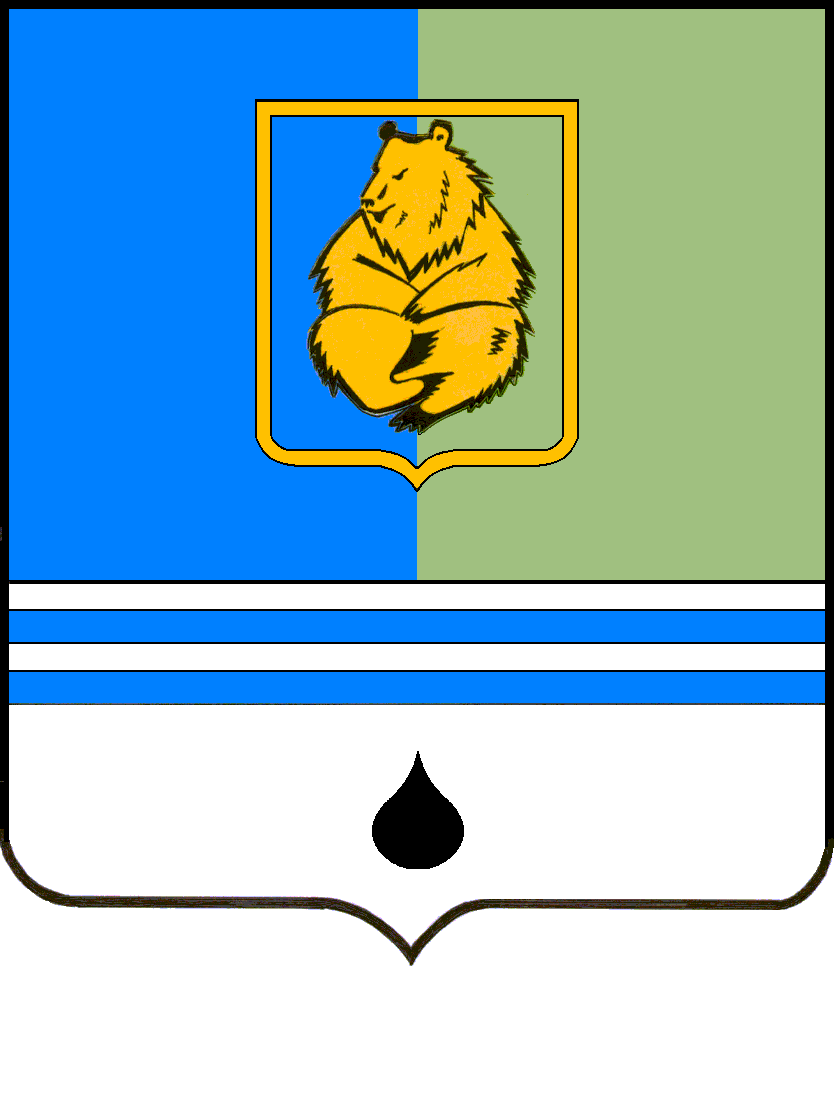 ПОСТАНОВЛЕНИЕАДМИНИСТРАЦИИ ГОРОДА КОГАЛЫМАХанты-Мансийского автономного округа - ЮгрыПОСТАНОВЛЕНИЕАДМИНИСТРАЦИИ ГОРОДА КОГАЛЫМАХанты-Мансийского автономного округа - ЮгрыПОСТАНОВЛЕНИЕАДМИНИСТРАЦИИ ГОРОДА КОГАЛЫМАХанты-Мансийского автономного округа - ЮгрыПОСТАНОВЛЕНИЕАДМИНИСТРАЦИИ ГОРОДА КОГАЛЫМАХанты-Мансийского автономного округа - Югрыот [Дата документа]от [Дата документа]№ [Номер документа]№ [Номер документа]«Параметры финансового обеспечения муниципальной программы <9>Источники финансированияРасходы по годам (тыс. рублей)Расходы по годам (тыс. рублей)Расходы по годам (тыс. рублей)Расходы по годам (тыс. рублей)Расходы по годам (тыс. рублей)Расходы по годам (тыс. рублей)Расходы по годам (тыс. рублей)Расходы по годам (тыс. рублей)Расходы по годам (тыс. рублей)Расходы по годам (тыс. рублей)«Параметры финансового обеспечения муниципальной программы <9>Источники финансированияВсего202220232024202520262027202820292030«Параметры финансового обеспечения муниципальной программы <9>всего204234,521062,1422912,3022894,3022894,3022894,3022894,3022894,3022894,3022894,30«Параметры финансового обеспечения муниципальной программы <9>федеральный бюджет137,305,105,5018,1018,1018,1018,1018,1018,1018,10«Параметры финансового обеспечения муниципальной программы <9>бюджет автономного округа34969,83911,003883,403882,203882,203882,203882,203882,203882,203882,20«Параметры финансового обеспечения муниципальной программы <9>местный бюджет169127,417146,0419023,4018994,0018994,0018994,0018994,0018994,0018994,0018994,00«Параметры финансового обеспечения муниципальной программы <9>иные источники финансирования0,000,000,000,000,000,000,000,000,000,00».Н.Н.Пальчиковот [Дата документа] № [Номер документа]Номер структурного элемента (основного мероприятия)Структурный элемент (основное мероприятие) муниципальной программы)Ответственный исполнитель/ соисполнитель, учреждение, организацияИсточники финансированияФинансовые затраты на реализацию (тыс. рублей)Финансовые затраты на реализацию (тыс. рублей)Финансовые затраты на реализацию (тыс. рублей)Финансовые затраты на реализацию (тыс. рублей)Финансовые затраты на реализацию (тыс. рублей)Финансовые затраты на реализацию (тыс. рублей)Финансовые затраты на реализацию (тыс. рублей)Финансовые затраты на реализацию (тыс. рублей)Финансовые затраты на реализацию (тыс. рублей)Финансовые затраты на реализацию (тыс. рублей)Номер структурного элемента (основного мероприятия)Структурный элемент (основное мероприятие) муниципальной программы)Ответственный исполнитель/ соисполнитель, учреждение, организацияИсточники финансированиявсего2022г.2023г.2024г.2025г.2026г.2027г.2028г.2029г.2030г.1234567891011121314Цель: «Снижение уровня преступности»Цель: «Снижение уровня преступности»Цель: «Снижение уровня преступности»Цель: «Снижение уровня преступности»Цель: «Снижение уровня преступности»Цель: «Снижение уровня преступности»Цель: «Снижение уровня преступности»Цель: «Снижение уровня преступности»Цель: «Снижение уровня преступности»Цель: «Снижение уровня преступности»Цель: «Снижение уровня преступности»Цель: «Снижение уровня преступности»Цель: «Снижение уровня преступности»Цель: «Снижение уровня преступности»Задача №1. «Создание и совершенствование условий для обеспечения общественного порядка, в том числе с участием граждан»Задача №1. «Создание и совершенствование условий для обеспечения общественного порядка, в том числе с участием граждан»Задача №1. «Создание и совершенствование условий для обеспечения общественного порядка, в том числе с участием граждан»Задача №1. «Создание и совершенствование условий для обеспечения общественного порядка, в том числе с участием граждан»Задача №1. «Создание и совершенствование условий для обеспечения общественного порядка, в том числе с участием граждан»Задача №1. «Создание и совершенствование условий для обеспечения общественного порядка, в том числе с участием граждан»Задача №1. «Создание и совершенствование условий для обеспечения общественного порядка, в том числе с участием граждан»Задача №1. «Создание и совершенствование условий для обеспечения общественного порядка, в том числе с участием граждан»Задача №1. «Создание и совершенствование условий для обеспечения общественного порядка, в том числе с участием граждан»Задача №1. «Создание и совершенствование условий для обеспечения общественного порядка, в том числе с участием граждан»Задача №1. «Создание и совершенствование условий для обеспечения общественного порядка, в том числе с участием граждан»Задача №1. «Создание и совершенствование условий для обеспечения общественного порядка, в том числе с участием граждан»Задача №1. «Создание и совершенствование условий для обеспечения общественного порядка, в том числе с участием граждан»Задача №1. «Создание и совершенствование условий для обеспечения общественного порядка, в том числе с участием граждан»Подпрограмма 1 «Профилактика правонарушений»Подпрограмма 1 «Профилактика правонарушений»Подпрограмма 1 «Профилактика правонарушений»Подпрограмма 1 «Профилактика правонарушений»Подпрограмма 1 «Профилактика правонарушений»Подпрограмма 1 «Профилактика правонарушений»Подпрограмма 1 «Профилактика правонарушений»Подпрограмма 1 «Профилактика правонарушений»Подпрограмма 1 «Профилактика правонарушений»Подпрограмма 1 «Профилактика правонарушений»Подпрограмма 1 «Профилактика правонарушений»Подпрограмма 1 «Профилактика правонарушений»Подпрограмма 1 «Профилактика правонарушений»Подпрограмма 1 «Профилактика правонарушений»Процессная частьПроцессная частьПроцессная частьПроцессная частьПроцессная частьПроцессная частьПроцессная частьПроцессная частьПроцессная частьПроцессная частьПроцессная частьПроцессная частьПроцессная частьПроцессная часть1.1.Создание условий для деятельности народных дружин (VI)ОМВвсООПиБ*всего5904,90656,10656,10656,10656,10656,10656,10656,10656,10656,101.1.Создание условий для деятельности народных дружин (VI)ОМВвсООПиБ*федеральный бюджет0,000,000,000,000,000,000,000,000,000,001.1.Создание условий для деятельности народных дружин (VI)ОМВвсООПиБ*бюджет  автономного
округа1449,90153,50163,10161,90161,90161,90161,90161,90161,90161,901.1.Создание условий для деятельности народных дружин (VI)ОМВвсООПиБ*бюджет города Когалыма4455,00502,60493,00494,20494,20494,20494,20494,20494,20494,201.1.Создание условий для деятельности народных дружин (VI)ОМВвсООПиБ*иные источники финансирования0,000,000,000,000,000,000,000,000,000,001.2.Обеспечение функционирования и развития систем видеонаблюдения в сфере общественного порядка (I)ОМВвсООПиБ/ МКУ «ЕДДС города Когалыма»*всего103358,409911,5011672,9011682,0011682,0011682,0011682,0011682,0011682,0011682,001.2.Обеспечение функционирования и развития систем видеонаблюдения в сфере общественного порядка (I)ОМВвсООПиБ/ МКУ «ЕДДС города Когалыма»*федеральный бюджет0,000,000,000,000,000,000,000,000,000,001.2.Обеспечение функционирования и развития систем видеонаблюдения в сфере общественного порядка (I)ОМВвсООПиБ/ МКУ «ЕДДС города Когалыма»*бюджет автономного округа0,000,000,000,000,000,000,000,000,000,001.2.Обеспечение функционирования и развития систем видеонаблюдения в сфере общественного порядка (I)ОМВвсООПиБ/ МКУ «ЕДДС города Когалыма»*бюджет города
Когалыма103358,409911,5011672,9011682,001168211682,0011682,0011682,0011682,00116821.2.Обеспечение функционирования и развития систем видеонаблюдения в сфере общественного порядка (I)ОМВвсООПиБ/ МКУ «ЕДДС города Когалыма»*иные источники
финансирования0,000,000,000,000,000,000,000,000,000,001.3.Реализация отдельных государственных полномочий, предусмотренных Законом Ханты- Мансийского автономного округа - Югры от 02.03. 2009  №5-
оз «Об административных комиссиях в Ханты- Мансийском автономном округе – Югре» (I)ОМВвсООПиБ/ Административная комиссия;
МКУ «УOДОМС»*всего34230,753844,753824,503794,503794,503794,503794,503794,503794,503794,501.3.Реализация отдельных государственных полномочий, предусмотренных Законом Ханты- Мансийского автономного округа - Югры от 02.03. 2009  №5-
оз «Об административных комиссиях в Ханты- Мансийском автономном округе – Югре» (I)ОМВвсООПиБ/ Административная комиссия;
МКУ «УOДОМС»*федеральный бюджет0,000,000,000,000,000,000,000,000,000,001.3.Реализация отдельных государственных полномочий, предусмотренных Законом Ханты- Мансийского автономного округа - Югры от 02.03. 2009  №5-
оз «Об административных комиссиях в Ханты- Мансийском автономном округе – Югре» (I)ОМВвсООПиБ/ Административная комиссия;
МКУ «УOДОМС»*бюджет автономного округа33519,903757,503720,303720,303720,303720,303720,303720,303720,303720,301.3.Реализация отдельных государственных полномочий, предусмотренных Законом Ханты- Мансийского автономного округа - Югры от 02.03. 2009  №5-
оз «Об административных комиссиях в Ханты- Мансийском автономном округе – Югре» (I)ОМВвсООПиБ/ Административная комиссия;
МКУ «УOДОМС»*бюджет города
Когалыма710,8587,25104,2074,2074,2074,2074,2074,2074,2074,201.3.Реализация отдельных государственных полномочий, предусмотренных Законом Ханты- Мансийского автономного округа - Югры от 02.03. 2009  №5-
оз «Об административных комиссиях в Ханты- Мансийском автономном округе – Югре» (I)ОМВвсООПиБ/ Административная комиссия;
МКУ «УOДОМС»*иные источники финансирования0,000,000,000,000,000,000,000,000,000,001.3.Реализация отдельных государственных полномочий, предусмотренных Законом Ханты- Мансийского автономного округа - Югры от 02.03. 2009  №5-
оз «Об административных комиссиях в Ханты- Мансийском автономном округе – Югре» (I)Административная комиссия*всего33159,753726,153679,203679,203679,203679,203679,203679,203679,203679,201.3.Реализация отдельных государственных полномочий, предусмотренных Законом Ханты- Мансийского автономного округа - Югры от 02.03. 2009  №5-
оз «Об административных комиссиях в Ханты- Мансийском автономном округе – Югре» (I)Административная комиссия*федеральный бюджет0,000,000,000,000,000,000,000,000,000,001.3.Реализация отдельных государственных полномочий, предусмотренных Законом Ханты- Мансийского автономного округа - Югры от 02.03. 2009  №5-
оз «Об административных комиссиях в Ханты- Мансийском автономном округе – Югре» (I)Административная комиссия*бюджет автономного округа32448,903638,903575,003605,003605,003605,003605,003605,003605,003605,001.3.Реализация отдельных государственных полномочий, предусмотренных Законом Ханты- Мансийского автономного округа - Югры от 02.03. 2009  №5-
оз «Об административных комиссиях в Ханты- Мансийском автономном округе – Югре» (I)Административная комиссия*бюджет города
Когалыма710,8587,25104,2074,2074,2074,2074,2074,2074,2074,201.3.Реализация отдельных государственных полномочий, предусмотренных Законом Ханты- Мансийского автономного округа - Югры от 02.03. 2009  №5-
оз «Об административных комиссиях в Ханты- Мансийском автономном округе – Югре» (I)Административная комиссия*иные источники
финансирования0,000,000,000,000,000,000,000,000,000,001.3.Реализация отдельных государственных полномочий, предусмотренных Законом Ханты- Мансийского автономного округа - Югры от 02.03. 2009  №5-
оз «Об административных комиссиях в Ханты- Мансийском автономном округе – Югре» (I)МКУ «УOДОМС»*всего1071,00118,60145,30115,30115,30115,30115,30115,30115,30115,301.3.Реализация отдельных государственных полномочий, предусмотренных Законом Ханты- Мансийского автономного округа - Югры от 02.03. 2009  №5-
оз «Об административных комиссиях в Ханты- Мансийском автономном округе – Югре» (I)МКУ «УOДОМС»*федеральный бюджет0,000,000,000,000,000,000,000,000,000,001.3.Реализация отдельных государственных полномочий, предусмотренных Законом Ханты- Мансийского автономного округа - Югры от 02.03. 2009  №5-
оз «Об административных комиссиях в Ханты- Мансийском автономном округе – Югре» (I)МКУ «УOДОМС»*бюджет автономного
округа1071,00118,60145,30115,30115,30115,30115,30115,30115,30115,301.3.Реализация отдельных государственных полномочий, предусмотренных Законом Ханты- Мансийского автономного округа - Югры от 02.03. 2009  №5-
оз «Об административных комиссиях в Ханты- Мансийском автономном округе – Югре» (I)МКУ «УOДОМС»*бюджет города Когалыма0,000,000,000,000,000,000,000,000,000,001.3.Реализация отдельных государственных полномочий, предусмотренных Законом Ханты- Мансийского автономного округа - Югры от 02.03. 2009  №5-
оз «Об административных комиссиях в Ханты- Мансийском автономном округе – Югре» (I)МКУ «УOДОМС»*иные источники финансирования0,000,000,000,000,000,000,000,000,000,001.4.Осуществление государственных полномочий по составлению (изменению и дополнению) списков кандидатов в присяжные заседатели федеральных судов общей
юрисдикции (I)ОМВвсООПиБ/ ЮУ*всего137,305,105,5018,1018,1018,1018,1018,1018,1018,101.4.Осуществление государственных полномочий по составлению (изменению и дополнению) списков кандидатов в присяжные заседатели федеральных судов общей
юрисдикции (I)ОМВвсООПиБ/ ЮУ*федеральный бюджет137,305,105,5018,1018,1018,1018,1018,1018,1018,101.4.Осуществление государственных полномочий по составлению (изменению и дополнению) списков кандидатов в присяжные заседатели федеральных судов общей
юрисдикции (I)ОМВвсООПиБ/ ЮУ*бюджет автономного округа0,000,000,000,000,000,000,000,000,000,001.4.Осуществление государственных полномочий по составлению (изменению и дополнению) списков кандидатов в присяжные заседатели федеральных судов общей
юрисдикции (I)ОМВвсООПиБ/ ЮУ*бюджет города
Когалыма0,000,000,000,000,000,000,000,000,000,001.4.Осуществление государственных полномочий по составлению (изменению и дополнению) списков кандидатов в присяжные заседатели федеральных судов общей
юрисдикции (I)ОМВвсООПиБ/ ЮУ*иные источники финансирования0,000,000,000,000,000,000,000,000,000,001.5.Совершенствование информационного и методического обеспечения профилактики правонарушений, повышения
правосознания граждан (I)ОМВвсООПиБ/ УО*всего2395,20241,60269,20269,20269,20269,20269,20269,20269,20269,201.5.Совершенствование информационного и методического обеспечения профилактики правонарушений, повышения
правосознания граждан (I)ОМВвсООПиБ/ УО*федеральный бюджет0,000,000,000,000,000,000,000,000,000,001.5.Совершенствование информационного и методического обеспечения профилактики правонарушений, повышения
правосознания граждан (I)ОМВвсООПиБ/ УО*бюджет автономного округа0,000,000,000,000,000,000,000,000,000,001.5.Совершенствование информационного и методического обеспечения профилактики правонарушений, повышения
правосознания граждан (I)ОМВвсООПиБ/ УО*бюджет города
Когалыма2395,20241,60269,20269,20269,20269,20269,20269,20269,20269,201.5.Совершенствование информационного и методического обеспечения профилактики правонарушений, повышения
правосознания граждан (I)ОМВвсООПиБ/ УО*иные источники финансирования0,000,000,000,000,000,000,000,000,000,001.5.1Проведение городских конкурсов «Государство. Право. Я.», «Юный помощник полиции», «День правовой помощи детям»УО*всего900,00100,00100,00100,00100,00100,00100,00100,00100,00100,001.5.1Проведение городских конкурсов «Государство. Право. Я.», «Юный помощник полиции», «День правовой помощи детям»УО*федеральный бюджет0,000,000,000,000,000,000,000,000,000,001.5.1Проведение городских конкурсов «Государство. Право. Я.», «Юный помощник полиции», «День правовой помощи детям»УО*бюджет автономного округа0,000,000,000,000,000,000,000,000,000,001.5.1Проведение городских конкурсов «Государство. Право. Я.», «Юный помощник полиции», «День правовой помощи детям»УО*бюджет города
Когалыма900,00100,00100,00100,00100,00100,00100,00100,00100,00100,001.5.1Проведение городских конкурсов «Государство. Право. Я.», «Юный помощник полиции», «День правовой помощи детям»УО*иные источники
финансирования0,000,000,000,000,000,000,000,000,000,001.5.2.Проведение семинаров, семинаров - тренингов, конференций, конкурсов, «круглых столов», совещаний для специалистов, преподавателей общественных организаций, волонтёров, занимающихся решением вопросов профилактики правонарушений среди подростков. Повышение профессионального уровня, квалификации специалистов субъектов профилактики правонарушенийУО*всего747,9083,1083,1083,1083,1083,1083,1083,1083,1083,101.5.2.Проведение семинаров, семинаров - тренингов, конференций, конкурсов, «круглых столов», совещаний для специалистов, преподавателей общественных организаций, волонтёров, занимающихся решением вопросов профилактики правонарушений среди подростков. Повышение профессионального уровня, квалификации специалистов субъектов профилактики правонарушенийУО*федеральный бюджет0,000,000,000,000,000,000,000,000,000,001.5.2.Проведение семинаров, семинаров - тренингов, конференций, конкурсов, «круглых столов», совещаний для специалистов, преподавателей общественных организаций, волонтёров, занимающихся решением вопросов профилактики правонарушений среди подростков. Повышение профессионального уровня, квалификации специалистов субъектов профилактики правонарушенийУО*бюджет автономного0,000,000,000,000,000,000,000,000,000,001.5.2.Проведение семинаров, семинаров - тренингов, конференций, конкурсов, «круглых столов», совещаний для специалистов, преподавателей общественных организаций, волонтёров, занимающихся решением вопросов профилактики правонарушений среди подростков. Повышение профессионального уровня, квалификации специалистов субъектов профилактики правонарушенийУО*бюджет города Когалыма747,9083,1083,1083,1083,1083,1083,1083,1083,1083,101.5.2.Проведение семинаров, семинаров - тренингов, конференций, конкурсов, «круглых столов», совещаний для специалистов, преподавателей общественных организаций, волонтёров, занимающихся решением вопросов профилактики правонарушений среди подростков. Повышение профессионального уровня, квалификации специалистов субъектов профилактики правонарушенийУО*иные источники финансирования0,000,000,000,000,000,000,000,000,000,001.5.3.Проведение разъяснительной работы с несовершеннолетними и семьями, находящимися в социально опасном положении, с целью профилактики совершения рецидива преступлений и правонарушенийОтдел по ОДМКДН*всего0,000,000,000,000,000,000,000,000,000,001.5.3.Проведение разъяснительной работы с несовершеннолетними и семьями, находящимися в социально опасном положении, с целью профилактики совершения рецидива преступлений и правонарушенийОтдел по ОДМКДН*федеральный бюджет0,000,000,000,000,000,000,000,000,000,001.5.3.Проведение разъяснительной работы с несовершеннолетними и семьями, находящимися в социально опасном положении, с целью профилактики совершения рецидива преступлений и правонарушенийОтдел по ОДМКДН*бюджет автономного округа0,000,000,000,000,000,000,000,000,000,001.5.3.Проведение разъяснительной работы с несовершеннолетними и семьями, находящимися в социально опасном положении, с целью профилактики совершения рецидива преступлений и правонарушенийОтдел по ОДМКДН*бюджет автономного округа0,000,000,000,000,000,000,000,000,000,001.5.3.Проведение разъяснительной работы с несовершеннолетними и семьями, находящимися в социально опасном положении, с целью профилактики совершения рецидива преступлений и правонарушенийОтдел по ОДМКДН*бюджет города
Когалыма0,000,000,000,000,000,000,000,000,000,001.5.3.Проведение разъяснительной работы с несовершеннолетними и семьями, находящимися в социально опасном положении, с целью профилактики совершения рецидива преступлений и правонарушенийОтдел по ОДМКДН*иные источники финансирования0,000,000,000,000,000,000,000,000,000,001.5.4.Создание, распространение, проведение конкурса социальных видеороликов и иной тематической рекламы, направленной на профилактику
правонарушенийОМВвсООПиБ*всего747,3058,5086,1086,1086,1086,1086,1086,1086,1086,101.5.4.Создание, распространение, проведение конкурса социальных видеороликов и иной тематической рекламы, направленной на профилактику
правонарушенийОМВвсООПиБ*федеральный бюджет0,000,000,000,000,000,000,000,000,000,001.5.4.Создание, распространение, проведение конкурса социальных видеороликов и иной тематической рекламы, направленной на профилактику
правонарушенийОМВвсООПиБ*бюджет автономного округа0,000,000,000,000,000,000,000,000,000,001.5.4.Создание, распространение, проведение конкурса социальных видеороликов и иной тематической рекламы, направленной на профилактику
правонарушенийОМВвсООПиБ*бюджет города Когалыма747,358,5086,10   86,1086,1086,1086,1086,1086,1086,101.5.4.Создание, распространение, проведение конкурса социальных видеороликов и иной тематической рекламы, направленной на профилактику
правонарушенийОМВвсООПиБ*иные источники финансирования0,000,000,000,000,000,000,000,000,000,001.6.Тематическая социальная реклама в сфере безопасности дорожного движения (I)ОМВвсООПиБ/ УКСиМП
(МАУ «КДК «АРТ-
Праздник»); УО*всего4631,40514,60514,60514,60514,60514,60514,60514,60514,60514,601.6.Тематическая социальная реклама в сфере безопасности дорожного движения (I)ОМВвсООПиБ/ УКСиМП
(МАУ «КДК «АРТ-
Праздник»); УО*федеральный бюджет0,000,000,000,000,000,000,000,000,000,001.6.Тематическая социальная реклама в сфере безопасности дорожного движения (I)ОМВвсООПиБ/ УКСиМП
(МАУ «КДК «АРТ-
Праздник»); УО*бюджет автономного округа0,000,000,000,000,000,000,000,000,000,001.6.Тематическая социальная реклама в сфере безопасности дорожного движения (I)ОМВвсООПиБ/ УКСиМП
(МАУ «КДК «АРТ-
Праздник»); УО*бюджет города Когалыма4631,40514,60514,60514,60514,60514,60514,60514,60514,60514,601.6.Тематическая социальная реклама в сфере безопасности дорожного движения (I)ОМВвсООПиБ/ УКСиМП
(МАУ «КДК «АРТ-
Праздник»); УО*иные источники
финансирования0,000,000,000,000,000,000,000,000,000,001.6.1.Приобретение световозвращающих приспособлений для распространения среди воспитанников и обучающихся образовательных организаций.
Приобретение оборудования для обучения грамотного поведения детей на дороге и участие в окружном конкурсе «Безопасное колесо»УО*всего3146,40349,60349,60349,60349,60349,60349,60349,60349,60349,601.6.1.Приобретение световозвращающих приспособлений для распространения среди воспитанников и обучающихся образовательных организаций.
Приобретение оборудования для обучения грамотного поведения детей на дороге и участие в окружном конкурсе «Безопасное колесо»УО*федеральный бюджет0,000,000,000,000,000,000,000,000,000,001.6.1.Приобретение световозвращающих приспособлений для распространения среди воспитанников и обучающихся образовательных организаций.
Приобретение оборудования для обучения грамотного поведения детей на дороге и участие в окружном конкурсе «Безопасное колесо»УО*бюджет автономного округа0,000,000,000,000,000,000,000,000,000,001.6.1.Приобретение световозвращающих приспособлений для распространения среди воспитанников и обучающихся образовательных организаций.
Приобретение оборудования для обучения грамотного поведения детей на дороге и участие в окружном конкурсе «Безопасное колесо»УО*бюджет города Когалыма3146,40349,60349,60349,60349,60349,60349,60349,60349,60349,601.6.1.Приобретение световозвращающих приспособлений для распространения среди воспитанников и обучающихся образовательных организаций.
Приобретение оборудования для обучения грамотного поведения детей на дороге и участие в окружном конкурсе «Безопасное колесо»УО*иные источники финансирования0,000,000,000,000,000,000,000,000,000,001.6.2.Организация и проведение игровой тематической программы среди детей и подростков
«Азбука дорог»УКСиМП (МАУ
«КДК «АРТ–
Праздник»)*всего1485,00165,00165,00165,00165,00165,00165,00165,00165,00165,001.6.2.Организация и проведение игровой тематической программы среди детей и подростков
«Азбука дорог»УКСиМП (МАУ
«КДК «АРТ–
Праздник»)*федеральный
бюджет0,000,000,000,000,000,000,000,000,000,001.6.2.Организация и проведение игровой тематической программы среди детей и подростков
«Азбука дорог»УКСиМП (МАУ
«КДК «АРТ–
Праздник»)*бюджет автономного округа0,000,000,000,000,000,000,000,000,000,001.6.2.Организация и проведение игровой тематической программы среди детей и подростков
«Азбука дорог»УКСиМП (МАУ
«КДК «АРТ–
Праздник»)*бюджет города Когалыма1485,00165,00165,00165,00165,00165,00165,00165,00165,00165,001.6.2.Организация и проведение игровой тематической программы среди детей и подростков
«Азбука дорог»УКСиМП (МАУ
«КДК «АРТ–
Праздник»)*иные источники финансирования0,000,000,000,000,000,000,000,000,000,00Итого по Подпрограмме № 1Итого по Подпрограмме № 1Итого по Подпрограмме № 1всего150657,9515173,6516942,8016934,5016934,5016934,5016934,5016934,5016934,5016934,50Итого по Подпрограмме № 1Итого по Подпрограмме № 1Итого по Подпрограмме № 1федеральный бюджет137,305,105,5018,1018,1018,1018,1018,1018,1018,10Итого по Подпрограмме № 1Итого по Подпрограмме № 1Итого по Подпрограмме № 1бюджет автономного
округа34969,803911,003883,403882,203882,203882,203882,203882,203882,203882,20Итого по Подпрограмме № 1Итого по Подпрограмме № 1Итого по Подпрограмме № 1бюджет города
Когалыма102516,6511257,5513053,9013034,2013034,2013034,2013034,2013034,2013034,2013034,20Итого по Подпрограмме № 1Итого по Подпрограмме № 1Итого по Подпрограмме № 1иные источники
финансирования0,000,000,000,000,000,000,000,000,000,00в том числе:в том числе:в том числе:в том числе:в том числе:в том числе:в том числе:в том числе:в том числе:в том числе:в том числе:в том числе:в том числе:в том числе:Процессная часть Подпрограммы № 1Процессная часть Подпрограммы № 1Процессная часть Подпрограммы № 1всего150657,9515173,6516942,8016934,5016934,5016934,5016934,5016934,5016934,5016934,50Процессная часть Подпрограммы № 1Процессная часть Подпрограммы № 1Процессная часть Подпрограммы № 1федеральный
бюджет137,305,105,5018,1018,1018,1018,1018,1018,1018,10Процессная часть Подпрограммы № 1Процессная часть Подпрограммы № 1Процессная часть Подпрограммы № 1бюджет автономного
округа34969,803911,003883,403882,203882,203882,203882,203882,203882,203882,20Процессная часть Подпрограммы № 1Процессная часть Подпрограммы № 1Процессная часть Подпрограммы № 1бюджет города
Когалыма102516,6511257,5513053,9013034,2013034,2013034,2013034,2013034,2013034,2013034,20Процессная часть Подпрограммы № 1Процессная часть Подпрограммы № 1Процессная часть Подпрограммы № 1иные источники финансирования0,000,000,000,000,000,000,000,000,000,00Задача №2 «Создание условий для деятельности субъектов профилактики наркомании. Реализация профилактического комплекса мер в антинаркотической деятельности»Задача №2 «Создание условий для деятельности субъектов профилактики наркомании. Реализация профилактического комплекса мер в антинаркотической деятельности»Задача №2 «Создание условий для деятельности субъектов профилактики наркомании. Реализация профилактического комплекса мер в антинаркотической деятельности»Задача №2 «Создание условий для деятельности субъектов профилактики наркомании. Реализация профилактического комплекса мер в антинаркотической деятельности»Задача №2 «Создание условий для деятельности субъектов профилактики наркомании. Реализация профилактического комплекса мер в антинаркотической деятельности»Задача №2 «Создание условий для деятельности субъектов профилактики наркомании. Реализация профилактического комплекса мер в антинаркотической деятельности»Задача №2 «Создание условий для деятельности субъектов профилактики наркомании. Реализация профилактического комплекса мер в антинаркотической деятельности»Задача №2 «Создание условий для деятельности субъектов профилактики наркомании. Реализация профилактического комплекса мер в антинаркотической деятельности»Задача №2 «Создание условий для деятельности субъектов профилактики наркомании. Реализация профилактического комплекса мер в антинаркотической деятельности»Задача №2 «Создание условий для деятельности субъектов профилактики наркомании. Реализация профилактического комплекса мер в антинаркотической деятельности»Задача №2 «Создание условий для деятельности субъектов профилактики наркомании. Реализация профилактического комплекса мер в антинаркотической деятельности»Задача №2 «Создание условий для деятельности субъектов профилактики наркомании. Реализация профилактического комплекса мер в антинаркотической деятельности»Задача №2 «Создание условий для деятельности субъектов профилактики наркомании. Реализация профилактического комплекса мер в антинаркотической деятельности»Задача №2 «Создание условий для деятельности субъектов профилактики наркомании. Реализация профилактического комплекса мер в антинаркотической деятельности»Подпрограмма 2 «Профилактика незаконного оборота и потребления наркотических средств и психотропных веществ, наркомании»Подпрограмма 2 «Профилактика незаконного оборота и потребления наркотических средств и психотропных веществ, наркомании»Подпрограмма 2 «Профилактика незаконного оборота и потребления наркотических средств и психотропных веществ, наркомании»Подпрограмма 2 «Профилактика незаконного оборота и потребления наркотических средств и психотропных веществ, наркомании»Подпрограмма 2 «Профилактика незаконного оборота и потребления наркотических средств и психотропных веществ, наркомании»Подпрограмма 2 «Профилактика незаконного оборота и потребления наркотических средств и психотропных веществ, наркомании»Подпрограмма 2 «Профилактика незаконного оборота и потребления наркотических средств и психотропных веществ, наркомании»Подпрограмма 2 «Профилактика незаконного оборота и потребления наркотических средств и психотропных веществ, наркомании»Подпрограмма 2 «Профилактика незаконного оборота и потребления наркотических средств и психотропных веществ, наркомании»Подпрограмма 2 «Профилактика незаконного оборота и потребления наркотических средств и психотропных веществ, наркомании»Подпрограмма 2 «Профилактика незаконного оборота и потребления наркотических средств и психотропных веществ, наркомании»Подпрограмма 2 «Профилактика незаконного оборота и потребления наркотических средств и психотропных веществ, наркомании»Подпрограмма 2 «Профилактика незаконного оборота и потребления наркотических средств и психотропных веществ, наркомании»Подпрограмма 2 «Профилактика незаконного оборота и потребления наркотических средств и психотропных веществ, наркомании»Процессная частьПроцессная частьПроцессная частьПроцессная частьПроцессная частьПроцессная частьПроцессная частьПроцессная частьПроцессная частьПроцессная частьПроцессная частьПроцессная частьПроцессная частьПроцессная часть2.1.Организация и проведение мероприятий с субъектами профилактики, в том числе с участием общественности
(III,IV)ОМВвсООПиБ/ УКСиМП (МАУ «МКЦ
Феникс»); УО*всего1353,60150,40150,40150,40150,40150,40150,40150,40150,40150,402.1.Организация и проведение мероприятий с субъектами профилактики, в том числе с участием общественности
(III,IV)ОМВвсООПиБ/ УКСиМП (МАУ «МКЦ
Феникс»); УО*федеральный
бюджет0,000,000,000,000,000,000,000,000,000,002.1.Организация и проведение мероприятий с субъектами профилактики, в том числе с участием общественности
(III,IV)ОМВвсООПиБ/ УКСиМП (МАУ «МКЦ
Феникс»); УО*бюджет
автономного округа0,000,000,000,000,000,000,000,000,000,002.1.Организация и проведение мероприятий с субъектами профилактики, в том числе с участием общественности
(III,IV)ОМВвсООПиБ/ УКСиМП (МАУ «МКЦ
Феникс»); УО*бюджет города
Когалыма1353,60150,40150,40150,40150,40150,40150,40150,40150,40150,402.1.Организация и проведение мероприятий с субъектами профилактики, в том числе с участием общественности
(III,IV)ОМВвсООПиБ/ УКСиМП (МАУ «МКЦ
Феникс»); УО*иные источники
финансирования0,000,000,000,000,000,000,000,000,000,002.1.1.Проведение
семинаров, семинаров- тренингов, конференций, конкурсов, «круглых столов», совещаний для специалистов, представителей общественных организаций, волонтёров, занимающихся решением вопросов по проблемам наркомании.
Повышение профессионального уровня, квалификации специалистов субъектов профилактики, занимающихся пропагандой здорового образа жизни.
Приобретение учебно- методических программ, пособий по профилактике
наркоманииУО*всего1353,60150,40150,40150,40150,40150,40150,40150,40150,40150,402.1.1.Проведение
семинаров, семинаров- тренингов, конференций, конкурсов, «круглых столов», совещаний для специалистов, представителей общественных организаций, волонтёров, занимающихся решением вопросов по проблемам наркомании.
Повышение профессионального уровня, квалификации специалистов субъектов профилактики, занимающихся пропагандой здорового образа жизни.
Приобретение учебно- методических программ, пособий по профилактике
наркоманииУО*федеральный
бюджет0,000,000,000,000,000,000,000,000,000,002.1.1.Проведение
семинаров, семинаров- тренингов, конференций, конкурсов, «круглых столов», совещаний для специалистов, представителей общественных организаций, волонтёров, занимающихся решением вопросов по проблемам наркомании.
Повышение профессионального уровня, квалификации специалистов субъектов профилактики, занимающихся пропагандой здорового образа жизни.
Приобретение учебно- методических программ, пособий по профилактике
наркоманииУО*бюджет автономного округа0,000,000,000,000,000,000,000,000,000,002.1.1.Проведение
семинаров, семинаров- тренингов, конференций, конкурсов, «круглых столов», совещаний для специалистов, представителей общественных организаций, волонтёров, занимающихся решением вопросов по проблемам наркомании.
Повышение профессионального уровня, квалификации специалистов субъектов профилактики, занимающихся пропагандой здорового образа жизни.
Приобретение учебно- методических программ, пособий по профилактике
наркоманииУО*бюджет города Когалыма1353,60150,40150,40150,40150,40150,40150,40150,40150,40150,402.1.1.Проведение
семинаров, семинаров- тренингов, конференций, конкурсов, «круглых столов», совещаний для специалистов, представителей общественных организаций, волонтёров, занимающихся решением вопросов по проблемам наркомании.
Повышение профессионального уровня, квалификации специалистов субъектов профилактики, занимающихся пропагандой здорового образа жизни.
Приобретение учебно- методических программ, пособий по профилактике
наркоманииУО*иные источники финансирования0,000,000,000,000,000,000,000,000,000,002.1.2.Оказание поддержки детско - юношеским,
молодёжным волонтёрским (добровольческим) объединениям, в том числе в части профилактики незаконного потребления наркотических и
психотропных веществУКСиМП (МАУ «МКЦ
Феникс»); УО*всего0,000,000,000,000,000,000,000,000,000,000,000,000,000,000,000,000,000,000,000,000,002.1.2.Оказание поддержки детско - юношеским,
молодёжным волонтёрским (добровольческим) объединениям, в том числе в части профилактики незаконного потребления наркотических и
психотропных веществУКСиМП (МАУ «МКЦ
Феникс»); УО*федеральный бюджет0,000,000,000,000,000,000,000,000,000,000,000,000,000,000,000,000,000,000,000,000,002.1.2.Оказание поддержки детско - юношеским,
молодёжным волонтёрским (добровольческим) объединениям, в том числе в части профилактики незаконного потребления наркотических и
психотропных веществУКСиМП (МАУ «МКЦ
Феникс»); УО*бюджет
автономного округа0,000,000,000,000,000,000,000,000,000,000,000,000,000,000,000,000,000,000,000,000,002.1.2.Оказание поддержки детско - юношеским,
молодёжным волонтёрским (добровольческим) объединениям, в том числе в части профилактики незаконного потребления наркотических и
психотропных веществУКСиМП (МАУ «МКЦ
Феникс»); УО*бюджет города
Когалыма0,000,000,000,000,000,000,000,000,000,000,000,000,000,000,000,000,000,000,000,000,002.1.2.Оказание поддержки детско - юношеским,
молодёжным волонтёрским (добровольческим) объединениям, в том числе в части профилактики незаконного потребления наркотических и
психотропных веществУКСиМП (МАУ «МКЦ
Феникс»); УО*иные источники финансирования0,000,000,000,000,000,000,000,000,000,000,000,000,000,000,000,000,000,000,000,000,002.1.3.Организация
проведения проверок образовательных организаций, учреждений культуры, на предмет реализации мероприятий по ограничению доступа к сайтам, пропагандирующим наркотические
веществаУКС и МП; УО*всего0,000,000,000,000,000,000,000,000,000,000,000,000,000,000,000,000,000,000,000,000,002.1.3.Организация
проведения проверок образовательных организаций, учреждений культуры, на предмет реализации мероприятий по ограничению доступа к сайтам, пропагандирующим наркотические
веществаУКС и МП; УО*федеральный
бюджет0,000,000,000,000,000,000,000,000,000,000,000,000,000,000,000,000,000,000,000,000,002.1.3.Организация
проведения проверок образовательных организаций, учреждений культуры, на предмет реализации мероприятий по ограничению доступа к сайтам, пропагандирующим наркотические
веществаУКС и МП; УО*бюджет
автономного округа0,000,000,000,000,000,000,000,000,000,000,000,000,000,000,000,000,000,000,000,000,002.1.3.Организация
проведения проверок образовательных организаций, учреждений культуры, на предмет реализации мероприятий по ограничению доступа к сайтам, пропагандирующим наркотические
веществаУКС и МП; УО*бюджет города Когалыма0,000,000,000,000,000,000,000,000,000,000,000,000,000,000,000,000,000,000,000,000,002.1.3.Организация
проведения проверок образовательных организаций, учреждений культуры, на предмет реализации мероприятий по ограничению доступа к сайтам, пропагандирующим наркотические
веществаУКС и МП; УО*иные источники финансирования0,000,000,000,000,000,000,000,000,000,000,000,000,000,000,000,000,000,000,000,000,002.2.Проведение информационной антинаркотической пропаганды (III, IV)ОМВвсООПиБ/ УКСиМП; (МАУ «МКЦ
Феникс»); УО*всего792,9060,9091,5091,5091,5091,5091,5091,5091,5091,5091,5091,5091,5091,5091,5091,5091,5091,5091,5091,5091,502.2.Проведение информационной антинаркотической пропаганды (III, IV)ОМВвсООПиБ/ УКСиМП; (МАУ «МКЦ
Феникс»); УО*федеральный
бюджет0,000,000,000,000,000,000,000,000,000,000,000,000,000,000,000,000,000,000,000,000,002.2.Проведение информационной антинаркотической пропаганды (III, IV)ОМВвсООПиБ/ УКСиМП; (МАУ «МКЦ
Феникс»); УО*бюджет
автономного округа0,000,000,000,000,000,000,000,000,000,000,000,000,000,000,000,000,000,000,000,000,002.2.Проведение информационной антинаркотической пропаганды (III, IV)ОМВвсООПиБ/ УКСиМП; (МАУ «МКЦ
Феникс»); УО*бюджет города
Когалыма792,9060,9091,5091,5091,5091,5091,5091,5091,5091,5091,5091,5091,5091,5091,5091,5091,5091,5091,5091,5091,502.2.Проведение информационной антинаркотической пропаганды (III, IV)ОМВвсООПиБ/ УКСиМП; (МАУ «МКЦ
Феникс»); УО*иные источники
финансирования0,000,000,000,000,000,000,000,000,000,000,000,000,000,000,000,000,000,000,000,000,002.2.1.Создание и распространение в городе Когалыме социальной рекламы: антинаркотических баннеров, видеороликов, видеофильмов, радио- и телепередач, печатных материалов по профилактике наркомании и токсикоманииОМВвсООПиБ; УКСиМП(МАУ «МКЦ
Феникс»)*всего792,9060,9091,5091,5091,5091,5091,5091,5091,5091,502.2.1.Создание и распространение в городе Когалыме социальной рекламы: антинаркотических баннеров, видеороликов, видеофильмов, радио- и телепередач, печатных материалов по профилактике наркомании и токсикоманииОМВвсООПиБ; УКСиМП(МАУ «МКЦ
Феникс»)*федеральный
бюджет0,000,000,000,000,000,000,000,000,000,002.2.1.Создание и распространение в городе Когалыме социальной рекламы: антинаркотических баннеров, видеороликов, видеофильмов, радио- и телепередач, печатных материалов по профилактике наркомании и токсикоманииОМВвсООПиБ; УКСиМП(МАУ «МКЦ
Феникс»)*бюджет
автономного округа0,000,000,000,000,000,000,000,000,000,002.2.1.Создание и распространение в городе Когалыме социальной рекламы: антинаркотических баннеров, видеороликов, видеофильмов, радио- и телепередач, печатных материалов по профилактике наркомании и токсикоманииОМВвсООПиБ; УКСиМП(МАУ «МКЦ
Феникс»)*бюджет города
Когалыма792,9060,9091,5091,5091,5091,5091,5091,5091,5091,502.2.1.Создание и распространение в городе Когалыме социальной рекламы: антинаркотических баннеров, видеороликов, видеофильмов, радио- и телепередач, печатных материалов по профилактике наркомании и токсикоманииОМВвсООПиБ; УКСиМП(МАУ «МКЦ
Феникс»)*иные источники финансирования0,000,000,000,000,000,000,000,000,000,002.2.1.Создание и распространение в городе Когалыме социальной рекламы: антинаркотических баннеров, видеороликов, видеофильмов, радио- и телепередач, печатных материалов по профилактике наркомании и токсикоманииОМВвсООПиБ*всего735,3054,5085,1085,1085,1085,1085,1085,1085,1085,102.2.1.Создание и распространение в городе Когалыме социальной рекламы: антинаркотических баннеров, видеороликов, видеофильмов, радио- и телепередач, печатных материалов по профилактике наркомании и токсикоманииОМВвсООПиБ*федеральный бюджет0,000,000,000,000,000,000,000,000,000,002.2.1.Создание и распространение в городе Когалыме социальной рекламы: антинаркотических баннеров, видеороликов, видеофильмов, радио- и телепередач, печатных материалов по профилактике наркомании и токсикоманииОМВвсООПиБ*бюджет
автономного округа0,000,000,000,000,000,000,000,000,000,002.2.1.Создание и распространение в городе Когалыме социальной рекламы: антинаркотических баннеров, видеороликов, видеофильмов, радио- и телепередач, печатных материалов по профилактике наркомании и токсикоманииОМВвсООПиБ*бюджет города Когалыма735,3054,5085,1085,1085,1085,1085,1085,1085,1085,102.2.1.Создание и распространение в городе Когалыме социальной рекламы: антинаркотических баннеров, видеороликов, видеофильмов, радио- и телепередач, печатных материалов по профилактике наркомании и токсикоманииОМВвсООПиБ*иные источники
финансирования0,000,000,000,000,000,000,000,000,000,002.2.1.Создание и распространение в городе Когалыме социальной рекламы: антинаркотических баннеров, видеороликов, видеофильмов, радио- и телепередач, печатных материалов по профилактике наркомании и токсикоманииУКСиМП (МАУ «МКЦ
Феникс»)*всего51,206,406,406,406,406,406,406,406,406,402.2.1.Создание и распространение в городе Когалыме социальной рекламы: антинаркотических баннеров, видеороликов, видеофильмов, радио- и телепередач, печатных материалов по профилактике наркомании и токсикоманииУКСиМП (МАУ «МКЦ
Феникс»)*федеральный
бюджет0,000,000,000,000,000,000,000,000,000,002.2.1.Создание и распространение в городе Когалыме социальной рекламы: антинаркотических баннеров, видеороликов, видеофильмов, радио- и телепередач, печатных материалов по профилактике наркомании и токсикоманииУКСиМП (МАУ «МКЦ
Феникс»)*бюджет
автономного округа0,000,000,000,000,000,000,000,000,000,002.2.1.Создание и распространение в городе Когалыме социальной рекламы: антинаркотических баннеров, видеороликов, видеофильмов, радио- и телепередач, печатных материалов по профилактике наркомании и токсикоманииУКСиМП (МАУ «МКЦ
Феникс»)*бюджет города
Когалыма57,606,406,406,406,406,406,406,406,406,402.2.1.Создание и распространение в городе Когалыме социальной рекламы: антинаркотических баннеров, видеороликов, видеофильмов, радио- и телепередач, печатных материалов по профилактике наркомании и токсикоманииУКСиМП (МАУ «МКЦ
Феникс»)*иные источники
финансирования0,000,000,000,000,000,000,000,000,000,002.3.Формирование негативного отношения к незаконному обороту и потреблению наркотиков (III,IV)ОМВвсООПиБ;
Отдел по ОДМКДН; УКСиМП (МАУ «СШ
«Дворец спорта», МБУ «ЦБС», МАУ «МКЦ
Феникс»); УО*всего4403,40541,00482,80482,80482,80482,80482,80482,80482,80482,802.3.Формирование негативного отношения к незаконному обороту и потреблению наркотиков (III,IV)ОМВвсООПиБ;
Отдел по ОДМКДН; УКСиМП (МАУ «СШ
«Дворец спорта», МБУ «ЦБС», МАУ «МКЦ
Феникс»); УО*федеральный
бюджет0,000,000,000,000,000,000,000,000,000,002.3.Формирование негативного отношения к незаконному обороту и потреблению наркотиков (III,IV)ОМВвсООПиБ;
Отдел по ОДМКДН; УКСиМП (МАУ «СШ
«Дворец спорта», МБУ «ЦБС», МАУ «МКЦ
Феникс»); УО*бюджет
автономного округа0,000,000,000,000,000,000,000,000,000,002.3.Формирование негативного отношения к незаконному обороту и потреблению наркотиков (III,IV)ОМВвсООПиБ;
Отдел по ОДМКДН; УКСиМП (МАУ «СШ
«Дворец спорта», МБУ «ЦБС», МАУ «МКЦ
Феникс»); УО*бюджет города Когалыма4403,40541,00482,80482,80482,80482,80482,80482,80482,80482,802.3.Формирование негативного отношения к незаконному обороту и потреблению наркотиков (III,IV)ОМВвсООПиБ;
Отдел по ОДМКДН; УКСиМП (МАУ «СШ
«Дворец спорта», МБУ «ЦБС», МАУ «МКЦ
Феникс»); УО*иные источники
финансирования0,000,000,000,000,000,000,000,000,000,002.3.1.Реализация мероприятий
«Спорт - основа здорового образа жизни»УКСиМП (МАУ «СШ
«Дворец спорта»)*всего981,00109,00109,00109,00109,00109,00109,00109,00109,00109,002.3.1.Реализация мероприятий
«Спорт - основа здорового образа жизни»УКСиМП (МАУ «СШ
«Дворец спорта»)*федеральный
бюджет0,000,000,000,000,000,000,000,000,000,002.3.1.Реализация мероприятий
«Спорт - основа здорового образа жизни»УКСиМП (МАУ «СШ
«Дворец спорта»)*бюджет
автономного округа0,000,000,000,000,000,000,000,000,000,002.3.1.Реализация мероприятий
«Спорт - основа здорового образа жизни»УКСиМП (МАУ «СШ
«Дворец спорта»)*бюджет города
Когалыма981,00109,00109,00109,00109,00109,00109,00109,00109,00109,002.3.1.Реализация мероприятий
«Спорт - основа здорового образа жизни»УКСиМП (МАУ «СШ
«Дворец спорта»)*иные источники финансирования0,000,000,000,000,000,000,000,000,000,002.3.2.Организация и проведение детско- юношеского марафона «Прекрасное слово - жизнь»МБУ «ЦБС»*всего729,9081,1081,1081,1081,1081,1081,1081,1081,1081,102.3.2.Организация и проведение детско- юношеского марафона «Прекрасное слово - жизнь»МБУ «ЦБС»*федеральный бюджет0,000,000,000,000,000,000,000,000,000,002.3.2.Организация и проведение детско- юношеского марафона «Прекрасное слово - жизнь»МБУ «ЦБС»*бюджет автономного округа0,000,000,000,000,000,000,000,000,000,002.3.2.Организация и проведение детско- юношеского марафона «Прекрасное слово - жизнь»МБУ «ЦБС»*бюджет города Когалыма729,9081,1081,1081,1081,1081,1081,1081,1081,1081,102.3.2.Организация и проведение детско- юношеского марафона «Прекрасное слово - жизнь»МБУ «ЦБС»*иные источники
финансирования0,000,000,000,000,000,000,000,000,000,002.3.3.Организация профильной смены для лидеров детско- юношеских волонтёрских движений, с целью формирования негативного отношения к незаконному обороту и потреблению наркотиковУО*всего1530,00170,00170,00170,00170,00170,00170,00170,00170,00170,002.3.3.Организация профильной смены для лидеров детско- юношеских волонтёрских движений, с целью формирования негативного отношения к незаконному обороту и потреблению наркотиковУО*федеральный бюджет0,000,000,000,000,000,000,000,000,000,002.3.3.Организация профильной смены для лидеров детско- юношеских волонтёрских движений, с целью формирования негативного отношения к незаконному обороту и потреблению наркотиковУО*бюджет
автономного округа0,000,000,000,000,000,000,000,000,000,002.3.3.Организация профильной смены для лидеров детско- юношеских волонтёрских движений, с целью формирования негативного отношения к незаконному обороту и потреблению наркотиковУО*бюджет города
Когалыма1530,00170,00170,00170,00170,00170,00170,00170,00170,00170,002.3.3.Организация профильной смены для лидеров детско- юношеских волонтёрских движений, с целью формирования негативного отношения к незаконному обороту и потреблению наркотиковУО*иные источники финансирования0,000,000,000,000,000,000,000,000,000,002.3.4.Организация и проведение мероприятий среди детей, подростков, молодёжи, направленных на здоровый образ жизни, профилактику наркомании, в том числе, проведение массовых профилактических мероприятий, направленных на пропаганду здорового образа жизни (международный день борьбы с наркоманией и незаконным оборотом наркотиков, всемирный день без табачного дыма, международный день отказа от курения, всероссийский день трезвости, день зимних видов спорта в России, международный
Олимпийский день и др.)УКСиМП (МАУ «МКЦ»
«Феникс»;
«МАУ «СШ
«Дворец спорта»);УО;Отдел по ОДМКДН*всего186,3020,7020,7020,7020,7020,7020,7020,7020,7020,702.3.4.Организация и проведение мероприятий среди детей, подростков, молодёжи, направленных на здоровый образ жизни, профилактику наркомании, в том числе, проведение массовых профилактических мероприятий, направленных на пропаганду здорового образа жизни (международный день борьбы с наркоманией и незаконным оборотом наркотиков, всемирный день без табачного дыма, международный день отказа от курения, всероссийский день трезвости, день зимних видов спорта в России, международный
Олимпийский день и др.)УКСиМП (МАУ «МКЦ»
«Феникс»;
«МАУ «СШ
«Дворец спорта»);УО;Отдел по ОДМКДН*федеральный
бюджет0,000,000,000,000,000,000,000,000,000,002.3.4.Организация и проведение мероприятий среди детей, подростков, молодёжи, направленных на здоровый образ жизни, профилактику наркомании, в том числе, проведение массовых профилактических мероприятий, направленных на пропаганду здорового образа жизни (международный день борьбы с наркоманией и незаконным оборотом наркотиков, всемирный день без табачного дыма, международный день отказа от курения, всероссийский день трезвости, день зимних видов спорта в России, международный
Олимпийский день и др.)УКСиМП (МАУ «МКЦ»
«Феникс»;
«МАУ «СШ
«Дворец спорта»);УО;Отдел по ОДМКДН*бюджет
автономного округа0,000,000,000,000,000,000,000,000,000,002.3.4.Организация и проведение мероприятий среди детей, подростков, молодёжи, направленных на здоровый образ жизни, профилактику наркомании, в том числе, проведение массовых профилактических мероприятий, направленных на пропаганду здорового образа жизни (международный день борьбы с наркоманией и незаконным оборотом наркотиков, всемирный день без табачного дыма, международный день отказа от курения, всероссийский день трезвости, день зимних видов спорта в России, международный
Олимпийский день и др.)УКСиМП (МАУ «МКЦ»
«Феникс»;
«МАУ «СШ
«Дворец спорта»);УО;Отдел по ОДМКДН*бюджет города
Когалыма186,3020,7020,7020,7020,7020,7020,7020,7020,7020,702.3.4.Организация и проведение мероприятий среди детей, подростков, молодёжи, направленных на здоровый образ жизни, профилактику наркомании, в том числе, проведение массовых профилактических мероприятий, направленных на пропаганду здорового образа жизни (международный день борьбы с наркоманией и незаконным оборотом наркотиков, всемирный день без табачного дыма, международный день отказа от курения, всероссийский день трезвости, день зимних видов спорта в России, международный
Олимпийский день и др.)УКСиМП (МАУ «МКЦ»
«Феникс»;
«МАУ «СШ
«Дворец спорта»);УО;Отдел по ОДМКДН*иные источники
финансирования0,000,000,000,000,000,000,000,000,000,002.3.4.Организация и проведение мероприятий среди детей, подростков, молодёжи, направленных на здоровый образ жизни, профилактику наркомании, в том числе, проведение массовых профилактических мероприятий, направленных на пропаганду здорового образа жизни (международный день борьбы с наркоманией и незаконным оборотом наркотиков, всемирный день без табачного дыма, международный день отказа от курения, всероссийский день трезвости, день зимних видов спорта в России, международный
Олимпийский день и др.)УКСиМП (МАУ «МКЦ»
«Феникс»)*всего186,3020,7020,7020,7020,7020,7020,7020,7020,7020,702.3.4.Организация и проведение мероприятий среди детей, подростков, молодёжи, направленных на здоровый образ жизни, профилактику наркомании, в том числе, проведение массовых профилактических мероприятий, направленных на пропаганду здорового образа жизни (международный день борьбы с наркоманией и незаконным оборотом наркотиков, всемирный день без табачного дыма, международный день отказа от курения, всероссийский день трезвости, день зимних видов спорта в России, международный
Олимпийский день и др.)УКСиМП (МАУ «МКЦ»
«Феникс»)*федеральный бюджет0,000,000,000,000,000,000,000,000,000,002.3.4.Организация и проведение мероприятий среди детей, подростков, молодёжи, направленных на здоровый образ жизни, профилактику наркомании, в том числе, проведение массовых профилактических мероприятий, направленных на пропаганду здорового образа жизни (международный день борьбы с наркоманией и незаконным оборотом наркотиков, всемирный день без табачного дыма, международный день отказа от курения, всероссийский день трезвости, день зимних видов спорта в России, международный
Олимпийский день и др.)УКСиМП (МАУ «МКЦ»
«Феникс»)*бюджет
автономного округа0,000,000,000,000,000,000,000,000,000,002.3.4.Организация и проведение мероприятий среди детей, подростков, молодёжи, направленных на здоровый образ жизни, профилактику наркомании, в том числе, проведение массовых профилактических мероприятий, направленных на пропаганду здорового образа жизни (международный день борьбы с наркоманией и незаконным оборотом наркотиков, всемирный день без табачного дыма, международный день отказа от курения, всероссийский день трезвости, день зимних видов спорта в России, международный
Олимпийский день и др.)УКСиМП (МАУ «МКЦ»
«Феникс»)*бюджет города
Когалыма186,3020,7020,7020,7020,7020,7020,7020,7020,7020,702.3.4.Организация и проведение мероприятий среди детей, подростков, молодёжи, направленных на здоровый образ жизни, профилактику наркомании, в том числе, проведение массовых профилактических мероприятий, направленных на пропаганду здорового образа жизни (международный день борьбы с наркоманией и незаконным оборотом наркотиков, всемирный день без табачного дыма, международный день отказа от курения, всероссийский день трезвости, день зимних видов спорта в России, международный
Олимпийский день и др.)УКСиМП (МАУ «МКЦ»
«Феникс»)*иные источники финансирования0,000,000,000,000,000,000,000,000,000,002.3.5.Проведение акции «Шаг навстречу»УКСиМП (МАУ «МКЦ
Феникс»)*всего18,002,002,002,002,002,002,002,002,002,002.3.5.Проведение акции «Шаг навстречу»УКСиМП (МАУ «МКЦ
Феникс»)*федеральный
бюджет0,000,000,000,000,000,000,000,000,000,002.3.5.Проведение акции «Шаг навстречу»УКСиМП (МАУ «МКЦ
Феникс»)*бюджет
автономного округа0,000,000,000,000,000,000,000,000,000,002.3.5.Проведение акции «Шаг навстречу»УКСиМП (МАУ «МКЦ
Феникс»)*бюджет города
Когалыма18,002,002,002,002,002,002,002,002,002,002.3.5.Проведение акции «Шаг навстречу»УКСиМП (МАУ «МКЦ
Феникс»)*иные источники
финансирования0,000,000,000,000,000,000,000,000,000,002.3.6.Цикл мероприятий
«Альтернатива»УКСиМП (МАУ «МКЦ
Феникс»)*УКСиМП (МАУ «МКЦ
Феникс»)*всего958,20158,20100,00100,00100,00100,00100,00100,00100,00100,002.3.6.Цикл мероприятий
«Альтернатива»УКСиМП (МАУ «МКЦ
Феникс»)*УКСиМП (МАУ «МКЦ
Феникс»)*федеральный
бюджет0,000,000,000,000,000,000,000,000,000,002.3.6.Цикл мероприятий
«Альтернатива»УКСиМП (МАУ «МКЦ
Феникс»)*УКСиМП (МАУ «МКЦ
Феникс»)*бюджет
автономного округа0,000,000,000,000,000,000,000,000,000,002.3.6.Цикл мероприятий
«Альтернатива»УКСиМП (МАУ «МКЦ
Феникс»)*УКСиМП (МАУ «МКЦ
Феникс»)*бюджет города
Когалыма958,20158,20100,00100,00100,00100,00100,00100,00100,00100,002.3.6.Цикл мероприятий
«Альтернатива»УКСиМП (МАУ «МКЦ
Феникс»)*УКСиМП (МАУ «МКЦ
Феникс»)*иные источники
финансирования0,000,000,000,000,000,000,000,000,000,00Итого по Подпрограмме № 2Итого по Подпрограмме № 2Итого по Подпрограмме № 2Итого по Подпрограмме № 2всего6549,90752,30724,70724,70724,70724,70724,70724,70724,70724,70Итого по Подпрограмме № 2Итого по Подпрограмме № 2Итого по Подпрограмме № 2Итого по Подпрограмме № 2федеральный
бюджет0,000,000,000,000,000,000,000,000,000,00Итого по Подпрограмме № 2Итого по Подпрограмме № 2Итого по Подпрограмме № 2Итого по Подпрограмме № 2бюджет
автономного округа0,000,000,000,000,000,000,000,000,000,00Итого по Подпрограмме № 2Итого по Подпрограмме № 2Итого по Подпрограмме № 2Итого по Подпрограмме № 2бюджет города
Когалыма6549,90752,30724,70724,70724,70724,70724,70724,70724,70724,70Итого по Подпрограмме № 2Итого по Подпрограмме № 2Итого по Подпрограмме № 2Итого по Подпрограмме № 2иные источники финансирования0,000,000,000,000,000,000,000,000,000,00в том числе:в том числе:в том числе:в том числе:в том числе:в том числе:в том числе:в том числе:в том числе:в том числе:в том числе:в том числе:в том числе:в том числе:в том числе:Процессная часть Подпрограммы № 2Процессная часть Подпрограммы № 2Процессная часть Подпрограммы № 2Процессная часть Подпрограммы № 2всего6549,90752,30724,70724,70724,70724,70724,70724,70724,70724,70Процессная часть Подпрограммы № 2Процессная часть Подпрограммы № 2Процессная часть Подпрограммы № 2Процессная часть Подпрограммы № 2федеральный
бюджет0,000,000,000,000,000,000,000,000,000,00Процессная часть Подпрограммы № 2Процессная часть Подпрограммы № 2Процессная часть Подпрограммы № 2Процессная часть Подпрограммы № 2бюджет
автономного округа0,000,000,000,000,000,000,000,000,000,00Процессная часть Подпрограммы № 2Процессная часть Подпрограммы № 2Процессная часть Подпрограммы № 2Процессная часть Подпрограммы № 2бюджет города Когалыма6549,90752,30724,70724,70724,70724,70724,70724,70724,70724,70Процессная часть Подпрограммы № 2Процессная часть Подпрограммы № 2Процессная часть Подпрограммы № 2Процессная часть Подпрограммы № 2иные источники финансирования0,000,000,000,000,000,000,000,000,000,00Задача №3. «Повышение уровня правовой грамотности и формирование у населения навыков рационального потребительского поведения»Задача №3. «Повышение уровня правовой грамотности и формирование у населения навыков рационального потребительского поведения»Задача №3. «Повышение уровня правовой грамотности и формирование у населения навыков рационального потребительского поведения»Задача №3. «Повышение уровня правовой грамотности и формирование у населения навыков рационального потребительского поведения»Задача №3. «Повышение уровня правовой грамотности и формирование у населения навыков рационального потребительского поведения»Задача №3. «Повышение уровня правовой грамотности и формирование у населения навыков рационального потребительского поведения»Задача №3. «Повышение уровня правовой грамотности и формирование у населения навыков рационального потребительского поведения»Задача №3. «Повышение уровня правовой грамотности и формирование у населения навыков рационального потребительского поведения»Задача №3. «Повышение уровня правовой грамотности и формирование у населения навыков рационального потребительского поведения»Задача №3. «Повышение уровня правовой грамотности и формирование у населения навыков рационального потребительского поведения»Задача №3. «Повышение уровня правовой грамотности и формирование у населения навыков рационального потребительского поведения»Задача №3. «Повышение уровня правовой грамотности и формирование у населения навыков рационального потребительского поведения»Задача №3. «Повышение уровня правовой грамотности и формирование у населения навыков рационального потребительского поведения»Задача №3. «Повышение уровня правовой грамотности и формирование у населения навыков рационального потребительского поведения»Задача №3. «Повышение уровня правовой грамотности и формирование у населения навыков рационального потребительского поведения»Подпрограмма 3. «Обеспечение защиты прав потребителей»Подпрограмма 3. «Обеспечение защиты прав потребителей»Подпрограмма 3. «Обеспечение защиты прав потребителей»Подпрограмма 3. «Обеспечение защиты прав потребителей»Подпрограмма 3. «Обеспечение защиты прав потребителей»Подпрограмма 3. «Обеспечение защиты прав потребителей»Подпрограмма 3. «Обеспечение защиты прав потребителей»Подпрограмма 3. «Обеспечение защиты прав потребителей»Подпрограмма 3. «Обеспечение защиты прав потребителей»Подпрограмма 3. «Обеспечение защиты прав потребителей»Подпрограмма 3. «Обеспечение защиты прав потребителей»Подпрограмма 3. «Обеспечение защиты прав потребителей»Подпрограмма 3. «Обеспечение защиты прав потребителей»Подпрограмма 3. «Обеспечение защиты прав потребителей»Подпрограмма 3. «Обеспечение защиты прав потребителей»Процессная частьПроцессная частьПроцессная частьПроцессная частьПроцессная частьПроцессная частьПроцессная частьПроцессная частьПроцессная частьПроцессная частьПроцессная частьПроцессная частьПроцессная частьПроцессная частьПроцессная часть3.1.Информирование и консультирование в сфере защиты прав потребителей (I,II)Информирование и консультирование в сфере защиты прав потребителей (I,II)ОМВвсООПиБ/ УИДиРП*всего0,000,000,000,000,000,000,000,000,000,003.1.Информирование и консультирование в сфере защиты прав потребителей (I,II)Информирование и консультирование в сфере защиты прав потребителей (I,II)ОМВвсООПиБ/ УИДиРП*федеральный бюджет0,000,000,000,000,000,000,000,000,000,003.1.Информирование и консультирование в сфере защиты прав потребителей (I,II)Информирование и консультирование в сфере защиты прав потребителей (I,II)ОМВвсООПиБ/ УИДиРП*бюджет
автономного округа0,000,000,000,000,000,000,000,000,000,00бюджет города Когалыма0,000,000,000,000,000,000,000,000,000,00иные источники
финансирования0,000,000,000,000,000,000,000,000,000,00Итого по Подпрограмме № 3Итого по Подпрограмме № 3Итого по Подпрограмме № 3всего0,000,000,000,000,000,000,000,000,000,00Итого по Подпрограмме № 3Итого по Подпрограмме № 3Итого по Подпрограмме № 3федеральный
бюджет0,000,000,000,000,000,000,000,000,000,00Итого по Подпрограмме № 3Итого по Подпрограмме № 3Итого по Подпрограмме № 3бюджет
автономного округа0,000,000,000,000,000,000,000,000,000,00Итого по Подпрограмме № 3Итого по Подпрограмме № 3Итого по Подпрограмме № 3бюджет города
Когалыма0,000,000,000,000,000,000,000,000,000,00Итого по Подпрограмме № 3Итого по Подпрограмме № 3Итого по Подпрограмме № 3иные источники
финансирования0,000,000,000,000,000,000,000,000,000,00в том числе:в том числе:в том числе:в том числе:в том числе:в том числе:в том числе:в том числе:в том числе:в том числе:в том числе:в том числе:в том числе:в том числе:Процессная часть Подпрограммы № 3Процессная часть Подпрограммы № 3Процессная часть Подпрограммы № 3всего0,000,000,000,000,000,000,000,000,000,00федеральный
бюджет0,000,000,000,000,000,000,000,000,000,00бюджет
автономного округа0,000,000,000,000,000,000,000,000,000,00бюджет города Когалыма0,000,000,000,000,000,000,000,000,000,00иные источники финансирования0,000,000,000,000,000,000,000,000,000,00Цель: «Обеспечение прав граждан в отдельных сферах жизнедеятельности»Цель: «Обеспечение прав граждан в отдельных сферах жизнедеятельности»Цель: «Обеспечение прав граждан в отдельных сферах жизнедеятельности»Цель: «Обеспечение прав граждан в отдельных сферах жизнедеятельности»Цель: «Обеспечение прав граждан в отдельных сферах жизнедеятельности»Цель: «Обеспечение прав граждан в отдельных сферах жизнедеятельности»Цель: «Обеспечение прав граждан в отдельных сферах жизнедеятельности»Цель: «Обеспечение прав граждан в отдельных сферах жизнедеятельности»Цель: «Обеспечение прав граждан в отдельных сферах жизнедеятельности»Цель: «Обеспечение прав граждан в отдельных сферах жизнедеятельности»Цель: «Обеспечение прав граждан в отдельных сферах жизнедеятельности»Цель: «Обеспечение прав граждан в отдельных сферах жизнедеятельности»Цель: «Обеспечение прав граждан в отдельных сферах жизнедеятельности»Цель: «Обеспечение прав граждан в отдельных сферах жизнедеятельности»Задача №4. «Обеспечение отдельных полномочий и функций, создание условий для выполнения функций, направленных на обеспечение прав и законных интересов жителей города Когалыма в отдельных сферах жизнедеятельности»Задача №4. «Обеспечение отдельных полномочий и функций, создание условий для выполнения функций, направленных на обеспечение прав и законных интересов жителей города Когалыма в отдельных сферах жизнедеятельности»Задача №4. «Обеспечение отдельных полномочий и функций, создание условий для выполнения функций, направленных на обеспечение прав и законных интересов жителей города Когалыма в отдельных сферах жизнедеятельности»Задача №4. «Обеспечение отдельных полномочий и функций, создание условий для выполнения функций, направленных на обеспечение прав и законных интересов жителей города Когалыма в отдельных сферах жизнедеятельности»Задача №4. «Обеспечение отдельных полномочий и функций, создание условий для выполнения функций, направленных на обеспечение прав и законных интересов жителей города Когалыма в отдельных сферах жизнедеятельности»Задача №4. «Обеспечение отдельных полномочий и функций, создание условий для выполнения функций, направленных на обеспечение прав и законных интересов жителей города Когалыма в отдельных сферах жизнедеятельности»Задача №4. «Обеспечение отдельных полномочий и функций, создание условий для выполнения функций, направленных на обеспечение прав и законных интересов жителей города Когалыма в отдельных сферах жизнедеятельности»Задача №4. «Обеспечение отдельных полномочий и функций, создание условий для выполнения функций, направленных на обеспечение прав и законных интересов жителей города Когалыма в отдельных сферах жизнедеятельности»Задача №4. «Обеспечение отдельных полномочий и функций, создание условий для выполнения функций, направленных на обеспечение прав и законных интересов жителей города Когалыма в отдельных сферах жизнедеятельности»Задача №4. «Обеспечение отдельных полномочий и функций, создание условий для выполнения функций, направленных на обеспечение прав и законных интересов жителей города Когалыма в отдельных сферах жизнедеятельности»Задача №4. «Обеспечение отдельных полномочий и функций, создание условий для выполнения функций, направленных на обеспечение прав и законных интересов жителей города Когалыма в отдельных сферах жизнедеятельности»Задача №4. «Обеспечение отдельных полномочий и функций, создание условий для выполнения функций, направленных на обеспечение прав и законных интересов жителей города Когалыма в отдельных сферах жизнедеятельности»Задача №4. «Обеспечение отдельных полномочий и функций, создание условий для выполнения функций, направленных на обеспечение прав и законных интересов жителей города Когалыма в отдельных сферах жизнедеятельности»Задача №4. «Обеспечение отдельных полномочий и функций, создание условий для выполнения функций, направленных на обеспечение прав и законных интересов жителей города Когалыма в отдельных сферах жизнедеятельности»Подпрограмма 4. «Создание условий для выполнения функций, направленных на обеспечение прав и законных интересов жителей города Когалыма в отдельных сферах жизнедеятельности»Подпрограмма 4. «Создание условий для выполнения функций, направленных на обеспечение прав и законных интересов жителей города Когалыма в отдельных сферах жизнедеятельности»Подпрограмма 4. «Создание условий для выполнения функций, направленных на обеспечение прав и законных интересов жителей города Когалыма в отдельных сферах жизнедеятельности»Подпрограмма 4. «Создание условий для выполнения функций, направленных на обеспечение прав и законных интересов жителей города Когалыма в отдельных сферах жизнедеятельности»Подпрограмма 4. «Создание условий для выполнения функций, направленных на обеспечение прав и законных интересов жителей города Когалыма в отдельных сферах жизнедеятельности»Подпрограмма 4. «Создание условий для выполнения функций, направленных на обеспечение прав и законных интересов жителей города Когалыма в отдельных сферах жизнедеятельности»Подпрограмма 4. «Создание условий для выполнения функций, направленных на обеспечение прав и законных интересов жителей города Когалыма в отдельных сферах жизнедеятельности»Подпрограмма 4. «Создание условий для выполнения функций, направленных на обеспечение прав и законных интересов жителей города Когалыма в отдельных сферах жизнедеятельности»Подпрограмма 4. «Создание условий для выполнения функций, направленных на обеспечение прав и законных интересов жителей города Когалыма в отдельных сферах жизнедеятельности»Подпрограмма 4. «Создание условий для выполнения функций, направленных на обеспечение прав и законных интересов жителей города Когалыма в отдельных сферах жизнедеятельности»Подпрограмма 4. «Создание условий для выполнения функций, направленных на обеспечение прав и законных интересов жителей города Когалыма в отдельных сферах жизнедеятельности»Подпрограмма 4. «Создание условий для выполнения функций, направленных на обеспечение прав и законных интересов жителей города Когалыма в отдельных сферах жизнедеятельности»Подпрограмма 4. «Создание условий для выполнения функций, направленных на обеспечение прав и законных интересов жителей города Когалыма в отдельных сферах жизнедеятельности»Подпрограмма 4. «Создание условий для выполнения функций, направленных на обеспечение прав и законных интересов жителей города Когалыма в отдельных сферах жизнедеятельности»Процессная частьПроцессная частьПроцессная частьПроцессная частьПроцессная частьПроцессная частьПроцессная частьПроцессная частьПроцессная частьПроцессная частьПроцессная частьПроцессная частьПроцессная частьПроцессная часть4.1.Обеспечение выполнения полномочий и функций отдела межведомственного взаимодействия в сфере обеспечения общественного порядка и безопасности Администрации города Когалыма (I,V)ОМВвсООПиБ*всего47026,695136,195244,805235,105235,105235,105235,105235,105235,105235,104.1.Обеспечение выполнения полномочий и функций отдела межведомственного взаимодействия в сфере обеспечения общественного порядка и безопасности Администрации города Когалыма (I,V)ОМВвсООПиБ*федеральный бюджет0,000,000,000,000,000,000,000,000,000,004.1.Обеспечение выполнения полномочий и функций отдела межведомственного взаимодействия в сфере обеспечения общественного порядка и безопасности Администрации города Когалыма (I,V)ОМВвсООПиБ*бюджет
автономного округа0,000,000,000,000,000,000,000,000,000,004.1.Обеспечение выполнения полномочий и функций отдела межведомственного взаимодействия в сфере обеспечения общественного порядка и безопасности Администрации города Когалыма (I,V)ОМВвсООПиБ*бюджет города
Когалыма47026,695 136,195244,805235,105235,105235,105235,105235,105235,105235,104.1.Обеспечение выполнения полномочий и функций отдела межведомственного взаимодействия в сфере обеспечения общественного порядка и безопасности Администрации города Когалыма (I,V)ОМВвсООПиБ*иные источники финансирования0,000,000,000,000,000,000,000,000,000,004.2.Выполнение
полномочий органа местного самоуправления по развитию форм непосредственного осуществления населением местного
самоуправления и участия населения в осуществлении
местного самоуправления (V)ОМВвсООПиБ/
Отдел АиГ; УЭ; КФ; САиПОПС; УпоОВ; УКСиМП; УО; МКУ «УЖКХ»*всего0,000,000,000,000,000,000,000,000,000,004.2.Выполнение
полномочий органа местного самоуправления по развитию форм непосредственного осуществления населением местного
самоуправления и участия населения в осуществлении
местного самоуправления (V)ОМВвсООПиБ/
Отдел АиГ; УЭ; КФ; САиПОПС; УпоОВ; УКСиМП; УО; МКУ «УЖКХ»*федеральный
бюджет0,000,000,000,000,000,000,000,000,000,004.2.Выполнение
полномочий органа местного самоуправления по развитию форм непосредственного осуществления населением местного
самоуправления и участия населения в осуществлении
местного самоуправления (V)ОМВвсООПиБ/
Отдел АиГ; УЭ; КФ; САиПОПС; УпоОВ; УКСиМП; УО; МКУ «УЖКХ»*бюджет
автономного округа0,000,000,000,000,000,000,000,000,000,004.2.Выполнение
полномочий органа местного самоуправления по развитию форм непосредственного осуществления населением местного
самоуправления и участия населения в осуществлении
местного самоуправления (V)ОМВвсООПиБ/
Отдел АиГ; УЭ; КФ; САиПОПС; УпоОВ; УКСиМП; УО; МКУ «УЖКХ»*бюджет города Когалыма0,000,000,000,000,000,000,000,000,000,004.2.Выполнение
полномочий органа местного самоуправления по развитию форм непосредственного осуществления населением местного
самоуправления и участия населения в осуществлении
местного самоуправления (V)ОМВвсООПиБ/
Отдел АиГ; УЭ; КФ; САиПОПС; УпоОВ; УКСиМП; УО; МКУ «УЖКХ»*иные источники финансирования0,000,000,000,000,000,000,000,000,000,00Итого по Подпрограмме № 4Итого по Подпрограмме № 4Итого по Подпрограмме № 4всего47026,695136,195244,805235,105235,105235,105235,105235,105235,105235,10Итого по Подпрограмме № 4Итого по Подпрограмме № 4Итого по Подпрограмме № 4федеральный
бюджет0,000,000,000,000,000,000,000,000,000,00Итого по Подпрограмме № 4Итого по Подпрограмме № 4Итого по Подпрограмме № 4бюджет автономного округа0,000,000,000,000,000,000,000,000,000,00Итого по Подпрограмме № 4Итого по Подпрограмме № 4Итого по Подпрограмме № 4бюджет города
Когалыма47026,695136,195244,805235,105235,105235,105235,105235,105235,105235,10Итого по Подпрограмме № 4Итого по Подпрограмме № 4Итого по Подпрограмме № 4иные источники
финансирования0,000,000,000,000,000,000,000,000,000,00в том числе:в том числе:в том числе:в том числе:в том числе:в том числе:в том числе:в том числе:в том числе:в том числе:в том числе:в том числе:в том числе:в том числе:Процессная часть Подпрограммы № 4Процессная часть Подпрограммы № 4Процессная часть Подпрограммы № 4всего47026,695136,195244,805235,105235,105235,105235,105235,105235,105235,10Процессная часть Подпрограммы № 4Процессная часть Подпрограммы № 4Процессная часть Подпрограммы № 4федеральный
бюджет0,000,000,000,000,000,000,000,000,000,00Процессная часть Подпрограммы № 4Процессная часть Подпрограммы № 4Процессная часть Подпрограммы № 4бюджет
автономного округа0,000,000,000,000,000,000,000,000,000,00Процессная часть Подпрограммы № 4Процессная часть Подпрограммы № 4Процессная часть Подпрограммы № 4бюджет города
Когалыма47026,695136,195244,805235,105235,105235,105235,105235,105235,105235,10Процессная часть Подпрограммы № 4Процессная часть Подпрограммы № 4Процессная часть Подпрограммы № 4иные источники финансирования0,000,000,000,000,000,000,000,000,000,00Процессная часть в целом по муниципальной программеПроцессная часть в целом по муниципальной программеПроцессная часть в целом по муниципальной программевсего204234,5421062,1422912,3022894,3022894,3022894,3022894,3022894,3022894,3022894,3022894,30Процессная часть в целом по муниципальной программеПроцессная часть в целом по муниципальной программеПроцессная часть в целом по муниципальной программефедеральный
бюджет137,305,105,5018,1018,1018,1018,1018,1018,1018,1018,10Процессная часть в целом по муниципальной программеПроцессная часть в целом по муниципальной программеПроцессная часть в целом по муниципальной программебюджет
автономного округа34969,803911,003883,403882,203882,203882,203882,203882,203882,203882,203882,20Процессная часть в целом по муниципальной программеПроцессная часть в целом по муниципальной программеПроцессная часть в целом по муниципальной программебюджет города
Когалыма169127,4417146,0419023,4018994,0018994,0018994,0018994,0018994,0018994,0018994,0018994,00Процессная часть в целом по муниципальной программеПроцессная часть в целом по муниципальной программеПроцессная часть в целом по муниципальной программеиные источники
финансирования0,000,000,000,000,000,000,000,000,000,000,00Всего по муниципальной программеВсего по муниципальной программеВсего по муниципальной программевсего204146,8020974,4022912,3022894,3022894,3022894,3022894,3022894,3022894,3022894,3022894,30Всего по муниципальной программеВсего по муниципальной программеВсего по муниципальной программефедеральный
бюджет137,305,105,5018,1018,1018,1018,1018,1018,1018,1018,10Всего по муниципальной программеВсего по муниципальной программеВсего по муниципальной программебюджет
автономного округа34969,803911,003883,403882,203882,203882,203882,203882,203882,203882,203882,20Всего по муниципальной программеВсего по муниципальной программеВсего по муниципальной программебюджет города
Когалыма169039,7017058,3019023,4018994,0018994,0018994,0018994,0018994,0018994,0018994,0018994,00Всего по муниципальной программеВсего по муниципальной программеВсего по муниципальной программеиные источники
финансирования0,000,000,000,000,000,000,000,000,000,000,00В том числе:В том числе:В том числе:В том числе:В том числе:В том числе:В том числе:В том числе:В том числе:В том числе:В том числе:В том числе:В том числе:В том числе:В том числе:Инвестиции в объекты муниципальной собственностивсеговсего-----------Инвестиции в объекты муниципальной собственностифедеральный бюджетфедеральный бюджет-----------Инвестиции в объекты муниципальной собственностибюджет автономного округабюджет автономного округа-----------Инвестиции в объекты муниципальной собственностибюджет города Когалымабюджет города Когалыма-----------Инвестиции в объекты муниципальной собственностииные источники финансированияиные источники финансирования-----------Прочие расходывсеговсего-----------Прочие расходыфедеральный бюджетфедеральный бюджет-----------Прочие расходыбюджет автономного округабюджет автономного округа-----------Прочие расходыбюджет города Когалымабюджет города Когалыма-----------Прочие расходыиные источники финансированияиные источники финансирования-----------в том числе:Ответственный исполнитель (Отдел межведомственного взаимодействия в сфере обеспечения общественного порядка и безопасности Администрации города Когалыма)всего54414,195905,296072,106062,406062,406062,406062,406062,406062,406062,40Ответственный исполнитель (Отдел межведомственного взаимодействия в сфере обеспечения общественного порядка и безопасности Администрации города Когалыма)федеральный бюджет0,000,000,000,000,000,000,000,000,000,00Ответственный исполнитель (Отдел межведомственного взаимодействия в сфере обеспечения общественного порядка и безопасности Администрации города Когалыма)бюджет автономного округа1449,90153,50163,10161,90161,90161,90161,90161,90161,90161,90Ответственный исполнитель (Отдел межведомственного взаимодействия в сфере обеспечения общественного порядка и безопасности Администрации города Когалыма)бюджет города Когалыма52964,295751,795909,005900,505900,505900,505900,505900,505900,505900,50Ответственный исполнитель (Отдел межведомственного взаимодействия в сфере обеспечения общественного порядка и безопасности Администрации города Когалыма)иные источники финансирования0,000,000,000,000,000,000,000,000,000,00Соисполнитель 1 (Управление образования Администрации города Когалыма)всего7677,90853,10853,10853,10853,10853,10853,10853,10853,10853,10Соисполнитель 1 (Управление образования Администрации города Когалыма)федеральный бюджет0,000,000,000,000,000,000,000,000,000,00Соисполнитель 1 (Управление образования Администрации города Когалыма)бюджет автономного округа0,000,000,000,000,000,000,000,000,000,00Соисполнитель 1 (Управление образования Администрации города Когалыма)бюджет города Когалыма7677,90853,10853,10853,10853,10853,10853,10853,10853,10853,10Соисполнитель 1 (Управление образования Администрации города Когалыма)иные источники финансирования0,000,000,000,000,000,000,000,000,000,00Соисполнитель 2 (Управление культуры, спорта и молодёжной политики Администрации города Когалыма)всего0,000,000,000,000,000,000,000,000,000,00Соисполнитель 2 (Управление культуры, спорта и молодёжной политики Администрации города Когалыма)федеральный бюджет0,000,000,000,000,000,000,000,000,000,00Соисполнитель 2 (Управление культуры, спорта и молодёжной политики Администрации города Когалыма)бюджет автономного округа0,000,000,000,000,000,000,000,000,000,00Соисполнитель 2 (Управление культуры, спорта и молодёжной политики Администрации города Когалыма)бюджет города Когалыма0,000,000,000,000,000,000,000,000,000,00Соисполнитель 2 (Управление культуры, спорта и молодёжной политики Администрации города Когалыма)иные источники финансирования0,000,000,000,000,000,000,000,000,000,00Соисполнитель 3 (Управление по общим вопросам Администрации города Когалыма)всего0,000,000,000,000,000,000,000,000,000,00Соисполнитель 3 (Управление по общим вопросам Администрации города Когалыма)федеральный бюджет0,000,000,000,000,000,000,000,000,000,00Соисполнитель 3 (Управление по общим вопросам Администрации города Когалыма)бюджет автономного округа0,000,000,000,000,000,000,000,000,000,00Соисполнитель 3 (Управление по общим вопросам Администрации города Когалыма)бюджет города Когалыма0,000,000,000,000,000,000,000,000,000,00Соисполнитель 3 (Управление по общим вопросам Администрации города Когалыма)иные источники финансирования0,000,000,000,000,000,000,000,000,000,00Соисполнитель 4 (Юридическое управление Администрации города Когалыма)всего137,305,105,5018,1018,1018,1018,1018,1018,1018,10Соисполнитель 4 (Юридическое управление Администрации города Когалыма)федеральный бюджет137,305,105,5018,1018,1018,1018,1018,1018,1018,10Соисполнитель 4 (Юридическое управление Администрации города Когалыма)бюджет автономного округа0,000,000,000,000,000,000,000,000,000,00Соисполнитель 4 (Юридическое управление Администрации города Когалыма)бюджет города Когалыма0,000,000,000,000,000,000,000,000,000,00Соисполнитель 4 (Юридическое управление Администрации города Когалыма)иные источники финансирования0,000,000,000,000,000,000,000,000,000,00Соисполнитель 5 (Отдел по организации деятельности муниципальной комиссии по делам несовершеннолетних и защите их прав при Администрации города Когалыма)всего0,000,000,000,000,000,000,000,000,000,00Соисполнитель 5 (Отдел по организации деятельности муниципальной комиссии по делам несовершеннолетних и защите их прав при Администрации города Когалыма)федеральный бюджет0,000,000,000,000,000,000,000,000,000,00Соисполнитель 5 (Отдел по организации деятельности муниципальной комиссии по делам несовершеннолетних и защите их прав при Администрации города Когалыма)бюджет автономного округа0,000,000,000,000,000,000,000,000,000,00Соисполнитель 5 (Отдел по организации деятельности муниципальной комиссии по делам несовершеннолетних и защите их прав при Администрации города Когалыма)бюджет города Когалыма0,000,000,000,000,000,000,000,000,000,00Соисполнитель 5 (Отдел по организации деятельности муниципальной комиссии по делам несовершеннолетних и защите их прав при Администрации города Когалыма)иные источники финансирования0,000,000,000,000,000,000,000,000,000,00Соисполнитель 6 (Управление инвестиционной деятельности и развития предпринимательства Администрации города Когалыма)всего0,000,000,000,000,000,000,000,000,000,00Соисполнитель 6 (Управление инвестиционной деятельности и развития предпринимательства Администрации города Когалыма)федеральный бюджет0,000,000,000,000,000,000,000,000,000,00Соисполнитель 6 (Управление инвестиционной деятельности и развития предпринимательства Администрации города Когалыма)бюджет автономного округа0,000,000,000,000,000,000,000,000,000,00Соисполнитель 6 (Управление инвестиционной деятельности и развития предпринимательства Администрации города Когалыма)бюджет города Когалыма0,000,000,000,000,000,000,000,000,000,00Соисполнитель 6 (Управление инвестиционной деятельности и развития предпринимательства Администрации города Когалыма)иные источники финансирования0,000,000,000,000,000,000,000,000,000,00Соисполнитель 7 (Сектор анализа и прогноза общественно-политической ситуации Администрации города Когалыма)всего0,000,000,000,000,000,000,000,000,000,00Соисполнитель 7 (Сектор анализа и прогноза общественно-политической ситуации Администрации города Когалыма)федеральный бюджет0,000,000,000,000,000,000,000,000,000,00Соисполнитель 7 (Сектор анализа и прогноза общественно-политической ситуации Администрации города Когалыма)бюджет автономного округа0,000,000,000,000,000,000,000,000,000,00Соисполнитель 7 (Сектор анализа и прогноза общественно-политической ситуации Администрации города Когалыма)бюджет города Когалыма0,000,000,000,000,000,000,000,000,000,00Соисполнитель 7 (Сектор анализа и прогноза общественно-политической ситуации Администрации города Когалыма)иные источники финансирования0,000,000,000,000,000,000,000,000,000,00Соисполнитель 8 (Отдел архитектуры и градостроительства Администрации города Когалыма)всего0,000,000,000,000,000,000,000,000,000,00Соисполнитель 8 (Отдел архитектуры и градостроительства Администрации города Когалыма)федеральный бюджет0,000,000,000,000,000,000,000,000,000,00Соисполнитель 8 (Отдел архитектуры и градостроительства Администрации города Когалыма)бюджет автономного округа0,000,000,000,000,000,000,000,000,000,00Соисполнитель 8 (Отдел архитектуры и градостроительства Администрации города Когалыма)бюджет города Когалыма0,000,000,000,000,000,000,000,000,000,00Соисполнитель 8 (Отдел архитектуры и градостроительства Администрации города Когалыма)иные источники финансирования0,000,000,000,000,000,000,000,000,000,00Соисполнитель 9 (Управление экономики Администрации города Когалыма)всего0,000,000,000,000,000,000,000,000,000,00Соисполнитель 9 (Управление экономики Администрации города Когалыма)федеральный бюджет0,000,000,000,000,000,000,000,000,000,00Соисполнитель 9 (Управление экономики Администрации города Когалыма)бюджет автономного округа0,000,000,000,000,000,000,000,000,000,00Соисполнитель 9 (Управление экономики Администрации города Когалыма)бюджет города Когалыма0,000,000,000,000,000,000,000,000,000,00Соисполнитель 9 (Управление экономики Администрации города Когалыма)иные источники финансирования0,000,000,000,000,000,000,000,000,000,00Соисполнитель 10 (Комитет финансов Администрации
города Когалыма)всего0,000,000,000,000,000,000,000,000,000,00Соисполнитель 10 (Комитет финансов Администрации
города Когалыма)федеральный бюджет0,000,000,000,000,000,000,000,000,000,00Соисполнитель 10 (Комитет финансов Администрации
города Когалыма)бюджет автономного округа0,000,000,000,000,000,000,000,000,000,00Соисполнитель 10 (Комитет финансов Администрации
города Когалыма)бюджет города Когалыма0,000,000,000,000,000,000,000,000,000,00Соисполнитель 10 (Комитет финансов Администрации
города Когалыма)иные источники финансирования0,000,000,000,000,000,000,000,000,000,00Соисполнитель 11 (Административная комиссия Администрации города Когалыма)всего33159,753726,153679,203679,203679,203679,203679,203679,203679,203679,20Соисполнитель 11 (Административная комиссия Администрации города Когалыма)федеральный бюджет0,000,000,000,000,000,000,000,000,000,00Соисполнитель 11 (Административная комиссия Администрации города Когалыма)бюджет автономного округа32448,903638,903575,003605,003605,003605,003605,003605,003605,003605,00Соисполнитель 11 (Административная комиссия Администрации города Когалыма)бюджет города Когалыма710,8587,25104,2074,2074,2074,2074,2074,2074,2074,20Соисполнитель 11 (Административная комиссия Администрации города Когалыма)иные источники финансирования0,000,000,000,000,000,000,000,000,000,00Соисполнитель 12 (Муниципальное казенное учреждение «Управление обеспечения деятельности органов местного самоуправления»)всего1071,00118,60145,30115,30115,30115,30115,30115,30115,30115,30Соисполнитель 12 (Муниципальное казенное учреждение «Управление обеспечения деятельности органов местного самоуправления»)федеральный бюджет0,000,000,000,000,000,000,000,000,000,00Соисполнитель 12 (Муниципальное казенное учреждение «Управление обеспечения деятельности органов местного самоуправления»)бюджет автономного округа1071,00118,60145,30115,30115,30115,30115,30115,30115,30115,30Соисполнитель 12 (Муниципальное казенное учреждение «Управление обеспечения деятельности органов местного самоуправления»)бюджет города Когалыма0,000,000,000,000,000,000,000,000,000,00Соисполнитель 12 (Муниципальное казенное учреждение «Управление обеспечения деятельности органов местного самоуправления»)иные источники финансирования0,000,000,000,000,000,000,000,000,000,00Соисполнитель 13 (Муниципальное казённое учреждение «Единая дежурно-диспетчерская служба города Когалыма»)всего103358,409911,511672,9011682,0011682,0011682,0011682,0011682,0011682,0011682,00Соисполнитель 13 (Муниципальное казённое учреждение «Единая дежурно-диспетчерская служба города Когалыма»)федеральный бюджет0,000,000,000,000,000,000,000,000,000,00Соисполнитель 13 (Муниципальное казённое учреждение «Единая дежурно-диспетчерская служба города Когалыма»)бюджет автономного округа0,000,000,000,000,000,000,000,000,000,00Соисполнитель 13 (Муниципальное казённое учреждение «Единая дежурно-диспетчерская служба города Когалыма»)бюджет города Когалыма103358,409911,511672,9011682,0011682,0011682,0011682,0011682,0011682,0011682,00Соисполнитель 13 (Муниципальное казённое учреждение «Единая дежурно-диспетчерская служба города Когалыма»)иные источники финансирования0,000,000,000,000,000,000,000,000,000,00Соисполнитель 14 (Муниципальное автономное учреждение «Молодёжный комплексный центр «Феникс»)всего1220,10187,30129,10129,10129,10129,10129,10129,10129,10129,10Соисполнитель 14 (Муниципальное автономное учреждение «Молодёжный комплексный центр «Феникс»)федеральный бюджет0,000,000,000,000,000,000,000,000,000,00Соисполнитель 14 (Муниципальное автономное учреждение «Молодёжный комплексный центр «Феникс»)бюджет автономного округа0,000,000,000,000,000,000,000,000,000,00Соисполнитель 14 (Муниципальное автономное учреждение «Молодёжный комплексный центр «Феникс»)бюджет города Когалыма1220,10187,30129,10129,10129,10129,10129,10129,10129,10129,10Соисполнитель 14 (Муниципальное автономное учреждение «Молодёжный комплексный центр «Феникс»)иные источники финансирования0,000,000,000,000,000,000,000,000,000,00Соисполнитель 15 (Муниципальное бюджетное учреждение «Централизованная библиотечная система»)всего729,9081,1081,1081,1081,1081,1081,1081,1081,1081,10Соисполнитель 15 (Муниципальное бюджетное учреждение «Централизованная библиотечная система»)федеральный бюджет0,000,000,000,000,000,000,000,000,000,00Соисполнитель 15 (Муниципальное бюджетное учреждение «Централизованная библиотечная система»)бюджет автономного округа0,000,000,000,000,000,000,000,000,000,00Соисполнитель 15 (Муниципальное бюджетное учреждение «Централизованная библиотечная система»)бюджет города Когалыма729,9081,1081,1081,1081,1081,1081,1081,1081,1081,10Соисполнитель 15 (Муниципальное бюджетное учреждение «Централизованная библиотечная система»)иные источники финансирования0,000,000,000,000,000,000,000,000,000,00Соисполнитель 16 (Муниципальное автономное учреждение «Культурно – досуговый комплекс «АРТ – Праздник»)всего1485,00165,00165,00165,00165,00165,00165,00165,00165,00165,00Соисполнитель 16 (Муниципальное автономное учреждение «Культурно – досуговый комплекс «АРТ – Праздник»)федеральный бюджет0,000,000,000,000,000,000,000,000,000,00Соисполнитель 16 (Муниципальное автономное учреждение «Культурно – досуговый комплекс «АРТ – Праздник»)бюджет автономного округа0,000,000,000,000,000,000,000,000,000,00Соисполнитель 16 (Муниципальное автономное учреждение «Культурно – досуговый комплекс «АРТ – Праздник»)бюджет города Когалыма1485,00165,00165,00165,00165,00165,00165,00165,00165,00165,00Соисполнитель 16 (Муниципальное автономное учреждение «Культурно – досуговый комплекс «АРТ – Праздник»)иные источники финансирования0,000,000,000,000,000,000,000,000,000,00Соисполнитель 17 (Муниципальное автономное учреждение «Спортивная школа «Дворец спорта»)всего981,00109,00109,00109,00109,00109,00109,00109,00109,00109,00Соисполнитель 17 (Муниципальное автономное учреждение «Спортивная школа «Дворец спорта»)федеральный бюджет0,000,000,000,000,000,000,000,000,000,00Соисполнитель 17 (Муниципальное автономное учреждение «Спортивная школа «Дворец спорта»)бюджет автономного округа0,000,000,000,000,000,000,000,000,000,00Соисполнитель 17 (Муниципальное автономное учреждение «Спортивная школа «Дворец спорта»)бюджет города Когалыма981,00109,00109,00109,00109,00109,00109,00109,00109,00109,00Соисполнитель 17 (Муниципальное автономное учреждение «Спортивная школа «Дворец спорта»)иные источники финансирования0,000,000,000,000,000,000,000,000,000,00Соисполнитель 18 (Муниципальное казённое
учреждение «Управление жилищно-коммунального хозяйства города Когалыма»)всего0,000,000,000,000,000,000,000,000,000,00Соисполнитель 18 (Муниципальное казённое
учреждение «Управление жилищно-коммунального хозяйства города Когалыма»)федеральный бюджет0,000,000,000,000,000,000,000,000,000,00Соисполнитель 18 (Муниципальное казённое
учреждение «Управление жилищно-коммунального хозяйства города Когалыма»)бюджет автономного округа0,000,000,000,000,000,000,000,000,000,00Соисполнитель 18 (Муниципальное казённое
учреждение «Управление жилищно-коммунального хозяйства города Когалыма»)бюджет города Когалыма0,000,000,000,000,000,000,000,000,000,00Соисполнитель 18 (Муниципальное казённое
учреждение «Управление жилищно-коммунального хозяйства города Когалыма»)иные источники финансирования0,000,000,000,000,000,000,000,000,000,00